                                                                                     Утверждёнпостановлением Администрации городского округа Воскресенск Московской областиот   ______________ №_______Административный регламентпредоставления муниципальной услуги«Выдача согласия на строительство, реконструкцию в границах полосы отвода                        и придорожной полосы и на присоединение (примыкание) к автомобильной дороге общего пользования местного значения в границах городского округа Воскресенск                   Московской области»Список разделовТермины и определенияТермины и определения, используемые в настоящем административном регламенте предоставления муниципальной услуги «Выдача согласия на строительство, реконструкцию в границах полосы отвода и придорожной полосы и на присоединение (примыкание) к автомобильной дороге общего пользования местного значения в границах городского округа Воскресенск Московской области» (далее – Административный регламент), указаны в Приложении 1 к настоящему Административному регламенту.I. Общие положения1. Предмет регулирования Административного регламента1.1. Административный регламент предоставления муниципальной услуги «Выдача согласия на строительство, реконструкцию в границах полосы отвода и придорожной полосы и на присоединение (примыкание) к автомобильной дороге общего пользования местного значения в границах городского округа Воскресенск Московской области» устанавливает стандарт предоставления муниципальной услуги по выдаче согласия на строительство, реконструкцию в границах полосы отвода и придорожной полосы и на присоединение (примыкание) к автомобильной дороге общего пользования местного значения в границах городского округа Воскресенск Московской области (далее – Муниципальная услуга), состав последовательность и сроки выполнения административных процедур (действий) по предоставлению Муниципальной услуги, требования к порядку их выполнения, формы контроля за исполнением Административного регламента, досудебный  (внесудебный) порядок обжалования решений и действий (бездействий) Администрации городского округа Воскресенск (далее- Администрация), должностных лиц, муниципальных служащих Администрации, многофункционального центра предоставления государственных и муниципальных услуг (далее – МФЦ), работников МФЦ.1.2. Административный регламент разработан в целях повышения качества и доступности предоставления Муниципальной услуги при осуществлении Администрацией своих полномочий.2. Лица, имеющие право на получение Муниципальной услуги2.1. Лица, имеющие право на получение Муниципальной услуги (далее – Заявитель):  2.2. Физические и юридические лица (в том числе индивидуальные предприниматели), являющиеся правообладателями поставленных на кадастровый учет застроенных или предназначенных для строительства земельных участков:- для получения согласия на присоединение (примыкание) к автомобильной дороге объекта, не относящегося к объектам дорожного сервиса;- для получения согласия на присоединение (примыкание) к автомобильной дороге объекта дорожного сервиса;- для получения согласия на строительство (реконструкцию) в границах придорожной полосы и полосы отвода автомобильной дороги объектов капитального строительства, не предназначенных для осуществления дорожной деятельности, и объектов дорожного сервиса (без организации присоединения (примыкания));2.3. Физические и юридические лица (в том числе индивидуальные предприниматели):- для получения согласия на установку рекламных конструкций, информационных щитов и указателей в придорожной полосе и (или) полосе отвода автомобильной дороги,- для получения согласия на прокладку, переустройство, переноса инженерных коммуникаций в придорожной полосе и (или) полосе отвода автомобильной дороги. Заявитель должен быть владельцем коммуникации.2.4. Интересы лиц, указанных в пункте 2.1 Административного регламента, могут представлять иные лица на основании документов, подтверждающих их полномочия (далее – представители Заявителя).3. Требования к порядку информирования о порядке предоставления Муниципальной услуги3.1. Информация о месте нахождения, графике работы, контактных телефонах, адресах официальных сайтов в сети Интернет Администрации, МФЦ и организаций, участвующих в предоставлении и информировании о порядке предоставления Муниципальной услуги приведены в Приложении 2 к настоящему Административному регламенту;3.2. Порядок получения заинтересованными лицами информации по вопросам предоставления Муниципальной услуги, сведений о ходе предоставления Муниципальной услуги, порядке, форме и месте размещения информации о порядке предоставления Муниципальной услуги приведены в Приложении 3 к настоящему Административному регламенту.II. Стандарт предоставления Муниципальной услуги4. Наименование Муниципальной услуги4.1. Муниципальная услуга «Выдача согласия на строительство, реконструкцию в границах полосы отвода и придорожной полосы и на присоединение (примыкание) к автомобильной дороге общего пользования местного значения в границах городского округа Воскресенск Московской области».4.2. Заявитель (представителя Заявителя) обращается в Администрацию посредством МФЦ и РПГУ по следующим основаниям: - получение согласия на присоединение (примыкание) к автомобильной дороге объекта, не относящегося к объектам дорожного сервиса. В рамках присоединения производится согласование примыкания к автомобильной дороге объектов капитального строительства;- получение согласия на присоединение (примыкание) к автомобильной дороге объекта дорожного сервиса. В рамках присоединения производится согласование примыкания к автомобильной дороге объектов дорожного сервиса;- получение согласия на строительство (реконструкцию) в границах придорожной полосы автомобильной дороги объектов капитального строительства, не предназначенных для осуществления дорожной деятельности, объектов дорожного сервиса в придорожной полосе и (или) полосе отвода автомобильной дороги (без организации присоединения (примыкания));- получение согласия на установку рекламных конструкций, информационных щитов и указателей в придорожной полосе и (или) полосе отвода автомобильной дороги.- получение согласия на прокладку, переустройство, переноса инженерных коммуникаций в придорожной полосе и (или) полосе отвода автомобильной дороги5. Органы и организации, участвующие в оказании Муниципальной услуги5.1. Предоставление муниципальной услуги осуществляется Администрацией в лице отдела транспорта, связи и дорожного хозяйства управления развития городской инфраструктуры и строительства Администрации городского округа Воскресенск Московской области.5.2. Администрация городского округа Воскресенск Московской области обеспечивает предоставление Муниципальной услуги на базе МФЦ и в электронном виде посредством РПГУ.5.3. Порядок обеспечения личного приёма Заявителя (представителя Заявителя) устанавливается организационно-распорядительным документом Администрации.5.4. Администрация не вправе требовать от Заявителя (представителя Заявителя) осуществления действий, в том числе согласований, необходимых для получения Муниципальной услуги и связанных с обращением в иные государственные органы или органы местного самоуправления.5.5. В целях предоставления Муниципальной услуги Администрация взаимодействует с:5.5.1. Федеральной налоговой службой для получения выписки (сведений) из единого государственного реестра юридических лиц (ЕГРЮЛ) или выписки из единого государственного реестра индивидуальных предпринимателей (ЕГРИП);5.5.2. Управлением Федеральной службы государственной регистрации, кадастра и картографии по Московской области для получения сведений из Единого государственного реестра недвижимости (при их наличии) (далее - ЕГРН); 5.5.3. Министерством строительного комплекса Московской области или органами местного самоуправления Московской области для получения документации по планировке территории в случае отсутствия указанных документов в государственной информационной системе обеспечения градостроительной деятельности Московской области (далее – ИСОГД). 5.5.4. Министерством транспорта и дорожной инфраструктуры Московской области для получения сведений о согласовании схемы транспортного обслуживания территории, разработанной на основании транспортного моделирования, в случаях получения согласия на присоединение (примыкание) земельного участка с видом разрешенного использования под малоэтажную многоквартирную жилую застройку (более 3-х домов), среднеэтажную жилую застройку или многоэтажную жилую застройку.6. Результаты предоставления Муниципальной услуги6.1. Результатом предоставления Муниципальной услуги является:6.1.1. Выдача согласия, содержащего технические требования и условия, подлежащие обязательному исполнению (далее – Согласие), подписанное усиленной квалифицированной электронной подписью (далее – ЭП) уполномоченного должностного лица Администрации по форме Приложения 4 к настоящему Административному регламенту.Срок действия Согласия составляет 2 года с момента подписания;6.1.2. Заключение договора на прокладку коммуникаций в полосе отвода автомобильных дорог, в случае прокладки коммуникаций в полосе отвода дороги. Форма договора на прокладку коммуникаций в полосе отвода автомобильных дорог указана в Приложении 5 к настоящему Административному регламенту.6.1.3. Отказ в предоставлении Муниципальной услуги по форме, приведенной в Приложении 6 к настоящему Административному регламенту, в форме электронного документа, подписанного ЭП уполномоченного должностного лица Администрации.6.2. Результат предоставления Муниципальной услуги может быть выдан Заявителю (представителю Заявителя) на бумажном носителе в любом МФЦ в пределах территории Московской области по выбору Заявителя независимо от его места жительства или места пребывания (для физических лиц, включая индивидуальных предпринимателей) либо места нахождения (для юридических лиц).в случае выдачи Согласия результат выдается в форме экземпляра электронного документа, подписанного ЭП уполномоченного должностного лица Администрации, заверенного подписью специалиста МФЦ и печатью МФЦ; договор на прокладку коммуникаций в полосе отвода автомобильных дорог в двух экземплярах направляется совместно с Согласием, содержащим обязательные технические требования и условия, на бумажном носителе. 6.3. Факт предоставления Муниципальной услуги фиксируется в Единой информационной системе оказания государственных и муниципальных услуг (далее – ЕИС ОУ). Одновременно результат предоставления Муниципальной услуги из ЕИС ОУ направляется в Модуль МФЦ ЕИС ОУ (далее – МФЦ ЕИС ОУ) и размещается специалистом Администрации в ИСОГД. Результат предоставления Муниципальной услуги регистрируется в ИСОГД в срок 1 рабочий день. Постоянный номер в ИСОГД направляется Заявителю.6.4. Уведомление о принятом решении в виде электронного документа, подписанного ЭП уполномоченного должностного лица Администрации, независимо от результата предоставления Муниципальной услуги, направляется в Личный кабинет Заявителя (представителя Заявителя) на РПГУ. По желанию Заявителя (представителя Заявителя) уведомление может быть получено лично через МФЦ, в виде распечатанной копии электронного документа. 7. Срок регистрации заявления7.1. Заявление, поданное в электронной форме через РПГУ до 16:00 рабочего дня, регистрируется в Администрации в день его подачи. При подаче заявления через РПГУ после 16:00 рабочего дня либо в нерабочий день, оно регистрируется в Администрации на следующий рабочий день.7.2. Заявление, поданное через МФЦ, регистрируется в Администрации в первый рабочий день, следующий за днём подачи заявления в МФЦ.8. Срок предоставления Муниципальной услуги8.1. Срок предоставления Муниципальной услуги:- получение Согласия, содержащего технические требования и условия, подлежащие обязательному исполнению на присоединение (примыкание) к автомобильной дороге объекта, не относящегося к объектам дорожного сервиса, не может превышать 20 календарных дней с даты регистрации заявления в Администрации;- получение Согласия, содержащего технические требования и условия, подлежащие обязательному исполнению на присоединение (примыкание) к автомобильной дороге объекта дорожного сервиса не может превышать 50 календарных дней с даты регистрации заявления в Администрации;- получение Согласия, содержащего технические требования и условия, подлежащие обязательному исполнению на строительство (реконструкцию) в границах придорожной полосы автомобильной дороги объектов капитального строительства, не предназначенных для осуществления дорожной деятельности, объектов дорожного сервиса в придорожной полосе и (или) полосе отвода автомобильной дороги (без организации присоединения (примыкания)) не может превышать 20 календарных дней с даты регистрации заявления в Администрации;- получение Согласия, содержащего технические требования и условия, подлежащие обязательному исполнению на установку рекламных конструкций, информационных щитов и указателей в придорожной полосе и (или) полосе отвода автомобильной дороги не может превышать 20 календарных дней с даты регистрации заявления в Администрации;- получение Согласия, содержащего технические требования и условия, подлежащие обязательному исполнению на прокладку, переустройство, переноса инженерных коммуникаций в придорожной полосе и (или) полосе отвода автомобильной дороги не может превышать 20 календарных дней с даты регистрации заявления в Администрации.8.2. Максимальный срок предоставления Муниципальной услуги не может превышать 50 календарных дней. 8.3. Если последний день срока предоставления Муниципальной услуги приходится на нерабочий день, днем окончания срока считается ближайший, следующий за ним, рабочий день. 9. Правовые основания предоставления Муниципальной услуги9.1. Основным нормативным правовым актом, регулирующим предоставление Муниципальной услуги, является Федеральный Закон от 08.11.2007 № 257-ФЗ «Об автомобильных дорогах и о дорожной деятельности в Российской Федерации и о внесении изменений в отдельные законодательные акты Российской Федерации». 9.2. Список иных нормативных актов, применяемых при предоставлении Муниципальной услуги, приведен в Приложении 7 к настоящему Административному регламенту.10. Исчерпывающий перечень документов, необходимых для предоставления Муниципальной услуги10.1. При обращении за получением Муниципальной услуги Заявитель предоставляет:10.1.1. Для получения согласия на присоединение (примыкание) к автомобильной дороге объекта, не относящегося к объектам дорожного сервиса, содержащего обязательные технические требования и условия:- заявление, оформленное согласно Приложению 8 к настоящему Административному регламенту;- документ, удостоверяющий личность Заявителя (представителя Заявителя);- документ, подтверждающий полномочия представителя Заявителя (при обращении за получением Муниципальной услуги представителя Заявителя);- ситуационный план с привязкой к автомобильной дороге либо карта-схема, позволяющая определить место размещения объекта, с указанием точки присоединения к автомобильной дороге согласно Приложению 13 к настоящему Административному регламенту;- копии правоустанавливающих документов на земельный участок, права на который не зарегистрированы в ЕГРН (в случае если права на земельный участок оформлены до введения в действие Федерального закона от 21.07.1997 № 122-ФЗ «О государственной регистрации прав на недвижимое имущество и сделок с ним»);10.1.2. Для получения согласия на установку рекламных конструкций, информационных щитов и указателей в придорожной полосе и (или) полосе отвода автомобильной дороги:- заявление, оформленное согласно Приложению 9 к настоящему Административному регламенту;- документ, удостоверяющий личность Заявителя (представителя Заявителя);- документ, подтверждающий полномочия представителя Заявителя (при обращении за получением Муниципальной услуги представителя Заявителя);- схема (дислокация) расположения рекламной конструкции, информационных щитов и указателей в плане относительно элементов автомобильной дороги с привязкой к километражу согласно Приложению 14 к настоящему Административному регламенту;- эскиз рекламной конструкции, информационных щитов и указателей в цвете с фрагментом участка автомобильной дороги согласно Приложению 15 к настоящему Административному регламенту;10.1.3. Для получения согласия на прокладку, переустройство, переноса инженерных коммуникаций в придорожной полосе и (или) полосе отвода автомобильной дороги:- заявление, оформленное согласно Приложению 10 к настоящему Административному регламенту; - документ, удостоверяющий личность Заявителя (представителя Заявителя);- документ, подтверждающий полномочия представителя Заявителя (при обращении за получением Муниципальной услуги представителя Заявителя);- ситуационный план – схема с привязкой к автодороге, позволяющая определить маршрут прохождения трассы коммуникации согласно Приложению 16 к настоящему Административному регламенту;10.1.4. Для получения согласия на строительство (реконструкцию) в границах придорожной полосы автомобильной дороги объектов капитального строительства, непредназначенных для осуществления дорожной деятельности, объектов дорожного сервиса в придорожной полосе и (или) полосе отвода автомобильной дороги (без организации присоединения (примыкания)):- заявление, оформленное согласно Приложению 11 к настоящему Административному регламенту;- документ, удостоверяющий личность Заявителя (представителя Заявителя);- документ, подтверждающий полномочия представителя Заявителя (при обращении за получением Муниципальной услуги представителя Заявителя);- копии правоустанавливающих документов на земельный участок, права на который не зарегистрированы в ЕГРН (в случае если права на земельный участок оформлены до введения в действие Федерального закона от 21.07.1997 № 122-ФЗ «О государственной регистрации прав на недвижимое имущество и сделок с ним»);10.1.5. Для получения согласия на присоединение (примыкание) к автомобильной дороге объекта дорожного сервиса, содержащего обязательные технические требования и условия:- заявление, оформленное согласно Приложению 12 к настоящему Административному регламенту; - документ, удостоверяющий личность Заявителя (представителя Заявителя);- документ, подтверждающий полномочия представителя Заявителя (при обращении за получением Муниципальной услуги представителя Заявителя);- ситуационный план с привязкой к автомобильной дороге либо карта-схема, позволяющая определить место размещения объекта, с указанием точки присоединения к автомобильной дороге согласно Приложению 13 к настоящему Административному регламенту.10.2. Администрации запрещено требовать от Заявителя:10.2.1. Документы или информацию либо осуществления действий, представление или осуществление которых не предусмотрено нормативными правовыми актами Российской Федерации, нормативными актами Московской области для предоставления Муниципальной услуги;10.2.2. Представления документов и информации, отсутствие и (или) недостоверность которых не указывались при первоначальном отказе в приеме документов, необходимых для предоставления Муниципальной услуги, либо, за исключением следующих случаев:а) изменение требований нормативных правовых актов, касающихся предоставления Муниципальной услуги, после первоначальной подачи заявления о предоставлении Муниципальной услуги;б) наличие ошибок в заявлении о предоставлении Муниципальной услуги и документах, поданных Заявителем после первоначального отказа в приеме документов, необходимых для предоставления Муниципальной услуги, либо в предоставлении Муниципальной услуги и не включенных в представленный ранее комплект документов;в) истечение срока действия документов или изменение информации после первоначального отказа в приеме документов, необходимых для предоставления Муниципальной услуги, либо в предоставлении Муниципальной услуги;           г) выявление документально подтвержденного факта (признаков) ошибочного или противоправного действия (бездействия) должностного лица органа, предоставляющего Муниципальную услугу при первоначальном отказе в приеме документов, необходимых в предоставлении Муниципальной услуги, либо в предоставлении Муниципальной услуги, о чем в письменном виде за подписью уполномоченного должностного лица Администрации, предоставляющего Муниципальную услугу, при первоначальном отказе в приеме документов, необходимых для предоставления Муниципальной услуг уведомляется Заявитель, а также приносятся извинения за доставленные неудобства.   10.3. Описание документов приведено в Приложении 17 к настоящему Административному регламенту.11. Исчерпывающий перечень документов, необходимых для предоставления Муниципальной услуги, которые находятся в распоряжении органов государственной власти, органов местного самоуправления или организаций11.1. Администрация запрашивает следующие документы, необходимые для предоставления Муниципальной услуги:11.1.1. Выписку (сведения) из единого государственного реестра юридических лиц (ЕГРЮЛ) или выписка из единого государственного реестра индивидуальных предпринимателей (ЕГРИП) в Федеральной налоговой службе;11.1.2. Сведения из Единого государственного реестра недвижимости (при их наличии) (ЕГРН) в Управлении Федеральной службы государственной регистрации, кадастра и картографии по Московской области;11.1.3. Документацию по планировке территории, утвержденную в установленном порядке, в Министерстве строительного комплекса Московской области или органах местного самоуправления Московской области в случае отсутствия указанных документов в ИСОГД;11.1.4. Согласованную схему транспортного обслуживания территории, разработанную на основании транспортного моделирования, в случаях получения согласия на присоединение (примыкание) земельного участка с видом разрешенного использования под малоэтажную многоквартирную жилую застройку (более 3-х домов), среднеэтажную жилую застройку или многоэтажную жилую застройку в Министерстве транспорта и дорожной инфраструктуры Московской области.11.2. В случае, если информация, указанная в подпунктах 11.1.1 – 11.1.4 настоящего Административного регламента размещена в ИСОГД, то получение информации осуществляется посредством использования ИСОГД.11.3. Документы, указанные в пункте 11.1, могут быть представлены Заявителем (представителем Заявителя) по собственной инициативе. Непредставление Заявителем указанных документов не является основанием для отказа Заявителю (представителю Заявителя) в предоставлении Муниципальной услуги.11.4. Администрация, МФЦ не вправе требовать от Заявителя (представителя Заявителя) представления документов и информации, указанных в настоящем пункте.   11.5. Администрация, МФЦ не вправе требовать от Заявителя (представителя Заявителя) предоставления информации и осуществления действий, не предусмотренных Административным регламентом.12. Исчерпывающий перечень оснований для отказа в приеме и регистрации документов, необходимых для предоставления Муниципальной услуги12.1. Основаниями для отказа в приеме документов, необходимых для предоставления Муниципальной услуги, являются:12.1.1. Обращение за предоставлением Муниципальной услуги, не предоставляемой Администрацией;12.1.2. Обращение за предоставлением Муниципальной услуги без предъявления документа, позволяющего установить личность Заявителя (представителя Заявителя);12.1.3. Документы содержат подчистки и исправления текста;12.1.4. Документы имеют исправления, не заверенные в установленном законодательством порядке;12.1.5. Документы содержат повреждения, наличие которых не позволяет однозначно истолковать их содержание;12.1.6. Представление документов, утративших силу в случаях, когда срок действия установлен в таких документах или предусмотрен законодательством РФ, правовыми актами Московской области;12.1.7. Некорректное заполнение обязательных полей в заявлении (в форме заявления (или пояснением к форме заявления, если форма утверждена) необходимо указать обязательные поля);12.1.8. Качество представленных документов не позволяет в полном объеме прочитать сведения, содержащиеся в документах;12.1.9. Представлен неполный комплект документов;12.1.10. Некорректное заполнение обязательных полей в форме интерактивного запроса РПГУ (отсутствие заполнения, недостоверное, неполное либо неправильное, не соответствующее требованиям, установленным настоящим Административным регламентом);12.1.11. Представление электронных копий (электронных образов) документов, не позволяющих в полном объеме прочитать текст документа и/или распознать реквизиты документа;12.1.12. Подача заявления и иных документов в электронной форме, подписанных с использованием простой электронной подписи, не принадлежащей Заявителю (представителю Заявителя).12.2. Решение об отказе в приеме и регистрации документов, необходимых для предоставления Муниципальной услуги, оформляется по форме согласно Приложению 18 к настоящему Административному регламенту:12.2.1. При обращении через РПГУ решение об отказе в приеме и регистрации документов, подписанное ЭП уполномоченного должностного лица Администрации, направляется в личный кабинет Заявителя на РПГУ не позднее первого рабочего дня, следующего за днем подачи заявления.12.2.2. При обращении через РПГУ, решение об отказе в предоставлении Муниципальной услуги по пункту 13.1.6 в личный кабинет Заявителя на РПГУ не позднее первого рабочего дня, следующего за днем подачи заявления.13. Исчерпывающий перечень оснований для отказа предоставления Муниципальной услуги13.1. Основаниями для отказа при получении согласия на присоединение (примыкание) к автомобильной дороге объекта, не относящегося к объектам дорожного сервиса, содержащие обязательные технические требования и условия, являются:13.1.1. Непредставление Заявителем (представителем Заявителя) документов, указанных в пункте 10.1 Административного регламента; 13.1.2. Наличие противоречий в документах и информации, необходимых для предоставления Муниципальной услуги, представленных Заявителем (представителем Заявителя) и/или полученных в порядке межведомственного информационного взаимодействия; 13.1.3. Обращение Заявителя (представителя Заявителя) за предоставлением Муниципальной услуги на земельный участок, в отношении которого ранее по его заявлению (по заявлению его бывшего правообладателя) было выдано согласование, в случаях, если срок действия согласования и технических условий не истек;  13.1.4. Заявитель не является правообладателем земельного участка, к которому запрашивается присоединение;13.1.5. Присоединение к испрашиваемому участку, границы которого не установлены в соответствии с действующим законодательством, земельный участок в соответствии со сведениями Государственного кадастра недвижимости (далее – ГКН) носит сведения о временном характере;13.1.6. Указанная в заявлении автомобильная дорога не находится (либо объект не граничит с автомобильной дорогой) в собственности Администрации;13.1.7. Присоединение (примыкание) к автомобильной дороге не соответствует требованиям ГОСТ Р 52398-2005 «Классификация автомобильных дорог. Основные параметры и требования», СП 34.13330.2012 «Автомобильные дороги», СП 42.13330.2016 «Градостроительство. Планировка и застройка городских и сельских поселений», «Рекомендации по проектированию улиц и дорог городов и сельских поселений», составленных к главе СНиП 2.07.01-89 «Градостроительство. Планировка и застройка городских и сельских поселений»; 13.1.8. Нарушение прав собственности на земельные участки третьих лиц в случае организации присоединения (примыкания);  13.1.9. Выбор места присоединения (примыкания) объекта осуществляется на участке автомобильной дороги с уклоном, превышающим 40 промилле (в соответствии с СП 34.13330.2012 «Автомобильные дороги»);13.1.10. Присоединение (примыкание) объекта к автомобильной дороге предполагается выполнить не на прямом участке автомобильной дороги (в соответствии с СП 34.13330.2012 «Автомобильные дороги»);13.1.11. Присоединение (примыкание) препятствует обеспечению сохранности автомобильной дороги (дамбы, мосты, все искусственные сооружения, подходы к ним, тяжеловесный транспорт);13.1.12. Размещение присоединение (примыкание) не обеспечивает возможность выполнения работ по содержанию и ремонту автомобильной дороги и входящих в ее состав дорожных сооружений (ГОСТ 50597-2017 «Дороги автомобильные и улицы. Требования к эксплуатационному состоянию, допустимому по условиям обеспечения безопасности дорожного движения. Методы контроля»);13.1.13. Присоединение (примыкание) ухудшает видимость на автомобильной дороге и условия обеспечения безопасности дорожного движения и использования этой автомобильной дороги (в соответствии с СП 34.13330.2012 «Автомобильные дороги»);13.1.14. Использование земельного участка в заявленных целях запрещено или ограничено в соответствии с Земельным кодексом Российской Федерации;13.1.15. Невозможность организации общего подъезда к другим земельным участкам в случае устройства примыкания; 13.1.16. Границы земельного участка, не предназначенного для осуществления дорожной деятельности, частично или полностью попадает в границы полосы отвода автомобильной дороги;13.1.17. Границы земельного участка в черте населенного пункта, в случае наличия утвержденных в установленном порядке красных линий, частично или полностью попадают в пределы красных линий;13.1.18. Отсутствие схемы транспортного обслуживания территории, согласованной с Министерством транспорта и дорожной инфраструктуры Московской области, в случаях установленного вида разрешенного использования земельного участка под малоэтажную многоквартирную жилую застройку (более 3-х домов), среднеэтажную жилую застройку или многоэтажную жилую застройку в соответствии с подпунктом 10.1.5 настоящего Административного регламента. 13.2. Основаниями отказа в предоставлении согласия на установку рекламных конструкций, информационных щитов и указателей в границах полос отвода и придорожных полос автомобильных дорог содержащие обязательные технические требования и условия, являются:13.2.1. Непредставление Заявителем (представителем Заявителя) документов, указанных в пункте 10.1 Административного регламента; 13.2.2. Наличие противоречий в документах и информации, необходимых для предоставления Муниципальной услуги, представленных Заявителем (представителем Заявителя) и/или полученных в порядке межведомственного информационного взаимодействия;13.2.3. Указанная в заявлении автомобильная дорога не находится (либо объект не граничит с автомобильной дорогой) в собственности Администрации;13.2.4. Установка информационного щита и указателя, а также рекламной конструкции, к объекту капитального строительства, объекту, непредназначенного для осуществления дорожной деятельности, несогласованного с Администрацией;13.2.5. Установка информационных щитов и указателей, не имеющих отношения к обеспечению безопасности дорожного движения или осуществлению дорожной деятельности; 13.2.6. Рекламные конструкции, информационные щиты и указатели предполагается разместить в нарушение ГОСТ Р 52044-2003 «Наружная реклама на автомобильных дорогах и территориях городских и сельских поселений. Общие технические требования к средствам наружной рекламы. Правила размещения»:- на знаке дорожного движения, его опоре или любом ином приспособлении, предназначенном для регулирования дорожного движения; - на одной опоре, в створе и в одном сечении с дорожными знаками и светофорами; - на аварийно-опасных участках дорог и улиц, на железнодорожных переездах, мостовых сооружениях, в туннелях и под путепроводами, а также на расстоянии менее 350 метров от них – вне населенных пунктов, и 50 метров – в населенных пунктах), непосредственно над въездами в туннели и выездами   из туннелей и ближе 10 метров от них; на участках автомобильных дорог и улиц с высотой насыпи земляного полотна более 2 метров; - на участках автомобильных дорог вне населенных пунктов с радиусом кривой в плане менее 1200 метров, в населенных пунктах – на участках дорог и улиц с радиусом кривой в плане менее 600 метров; - над проезжей частью и обочинами дорог; - на дорожных ограждениях и направляющих устройствах; - на участках автомобильных дорог с расстоянием видимости менее 350 метров – вне населенных пунктов, и 150 метров – в населенных пунктах; - ближе 25 метров от остановок маршрутных транспортных средств; - на пешеходных переходах и пересечениях автомобильных дорог в одном уровне, а также на расстоянии менее 150 метров от них – вне населенных пунктов, и 50 метров – в населенных пунктах; - сбоку от автомобильной дороги или улицы на расстоянии менее 10 метров от бровки земляного полотна автомобильной дороги – вне населенных пунктов, и на расстоянии менее 5 метров от бровки земляного полотна автомобильной дороги (бордюрного камня) -  в населенных пунктах, до ближайшей грани рекламного щита; - сбоку от автомобильной дороги или улицы на расстоянии менее высоты средства наружной рекламы, если верхняя точка находится на высоте более 10 метров или менее 5 метров над уровнем проезжей части; 13.2.7. Несоответствие информационных щитов (дорожных знаков) либо места их размещения ГОСТ Р 52289-2004 «Технические средства организации дорожного движения. Правила применения дорожных знаков, разметки, светофоров, дорожных ограждений и направляющих устройств» и ГОСТ Р 52290-2004 «Технические средства организации дорожного движения. Знаки дорожные. Общие технические требования».13.3. Основаниями отказа в предоставлении согласия на прокладку, перенос или переустройства инженерных коммуникаций в границах полосы отвода и придорожных полос автомобильных дорог, содержащие обязательные технические требования и условия, являются:13.3.1. Наличие противоречий в документах и информации, необходимых для предоставления Муниципальной услуги, представленных Заявителем (представителем Заявителя) и/или полученных в порядке межведомственного информационного взаимодействия;13.3.2. Указанная в заявлении автомобильная дорога не находится (либо объект не граничит с автомобильной дорогой) в собственности Администрации;13.3.3. Наличие в заявлении и документах недостоверной (искаженной) информации;13.3.4. Коммуникации предполагается прокладывать в полосе отвода автодороги, которая планируется к реконструкции в соответствии со схемой территориального планирования транспортного обслуживания Московской области согласно Постановлению Правительства Московской области от 25.03.2016 № 230/8;13.3.5. Пересечение с автодорогой коммуникациями под острым углом в соответствии с СП (Пересечения различных подземных коммуникаций с автомобильными дорогами необходимо предусматривать под прямым или близким к нему углом); 13.3.6. Прокладка коммуникаций в насыпях автомобильных дорог (за исключением мест пересечений дороги), а также в конструктивных элементах дороги согласно СП;13.3.7. Прокладка, перенос или переустройство инженерных коммуникаций осуществляется к объекту капитального строительства, объекту, не предназначенного для осуществления дорожной деятельности, несогласованного с Администрацией;13.3.8. Размещение коммуникации не обеспечивает возможность выполнения работ по содержанию и ремонту автомобильной дороги и входящих в ее состав дорожных сооружений ((ГОСТ 50597-2017 «Дороги автомобильные и улицы. Требования к эксплуатационному состоянию, допустимому по условиям обеспечения безопасности дорожного движения. Методы контроля»);13.3.9. Прокладка (переустройство) коммуникаций через автомобильную дорогу предполагается открытым способом (путем вскрытия проезжей части, в случае если вскрытие не аварийное и производится не по аварийному ордеру);13.3.10. Использование водоотводных сооружений автомобильных дорог для стока или сброса вод;13.3.11. Обращение Заявителя (представителя Заявителя) за предоставлением Муниципальной услуги на маршрут трассы коммуникации, в отношении которого ранее по его заявлению (по заявлению его бывшего правообладателя) было выдано согласование, в случаях, если срок действия согласования и технических условий не истек; 13.3.12. Заявитель не является владельцем инженерных коммуникаций, а также представителем Заявителя, действующего по доверенности.13.4. Основаниями отказа в предоставлении согласия на строительство реконструкции в границах придорожных полос автомобильных дорог объектов капитального строительства, непредназначенных для осуществления дорожной деятельности, объектов дорожного сервиса (без организации примыкания) в придорожной полосе и (или) полосе отвода, содержащие обязательные технические требования и условия, являются:13.4.1. Непредставление Заявителем (представителя Заявителя) документов, указанных в пункте 10.1 настоящего Административного регламента; 13.4.2. Наличие противоречий в документах и информации, необходимых для предоставления Муниципальной услуги, представленных Заявителем (представителем Заявителя) и/или полученных в порядке межведомственного информационного взаимодействия; 13.4.3. Обращение Заявителя (представителя Заявителя) за предоставлением Муниципальной услуги на земельный участок, в отношении которого ранее по его заявлению (по заявлению его бывшего правообладателя) были выдано согласование, в случаях, если срок действия согласования и технических условий не истек;  13.4.4. Заявитель не является правообладателем земельного участка;13.4.5. Присоединение к испрашиваемому участку, границы которого не установлены в соответствии с действующим законодательством, земельный участок в соответствии со сведениями ГКН носит сведения о временном характере;13.4.6. Указанная в заявлении автомобильная дорога не находится (либо объект не граничит с автомобильной дорогой) в собственности Администрации;13.4.7. Границы земельного участка, не предназначенного для осуществления дорожной деятельности, частично или полностью попадает в границы полосы отвода автомобильной дороги;13.4.8. Границы земельного участка в черте населенного пункта, в случае наличия утвержденных в установленном порядке красных линий, частично или полностью попадают в пределы красных линий.13.5. Основаниями для отказа в получении согласия на присоединение (примыкания) к автомобильной дороге объекта дорожного сервиса, содержащего обязательные технические требования и условия, является:13.5.1. Основания, указанные в подпунктах 13.1.1 – 13.1.17 настоящего Административного регламента; 13.5.2. Отсутствие оплаты за присоединение (примыкание) в установленный срок; 13.5.3. В случае не подтверждения оплаты за получение присоединения (примыкания) к автомобильной дороге объекта дорожного сервиса результат предоставления Муниципальной услуги аннулируется;13.5.4. Отсутствие документация в соответствии с подпунктом 11.1.4 (в случае нахождения объекта в полосе отвода дороги или в границах населенного пункта).13.6. Заявитель (представителя Заявителя) имеет право отозвать заявление на предоставление Муниципальной услуги в период с момента регистрации запроса и иных документов, необходимых для предоставления Муниципальной услуги, в Администрации до даты предоставления результата Муниципальной услуги (пункт 8 настоящего Административного регламента).13.7. Заявитель (представитель Заявителя) вправе отказаться от получения Муниципальной услуги на основании личного письменного заявления, написанного в свободной форме, направив по адресу электронной почты или обратившись в Администрацию.13.8. Отказ от предоставления Муниципальной услуги не препятствует повторному обращению за предоставлением Муниципальной услуги.14. Порядок, размер и основания взимания государственной пошлины или иной платы, взимаемой за предоставление Муниципальной услуги14.1. Муниципальная услуга предоставляется бесплатно, за исключением получения согласия на присоединение (примыкание) объектов дорожного сервиса к автомобильным дорогам. 14.2. Расчет оплаты для получения согласия на присоединение (примыкание) объектов дорожного сервиса к автомобильным дорогам производится в соответствии с постановлением Правительства Московской области от 18.07.2018 №458/24 «Об установлении стоимости и объема услуг, оказываемых по договору о присоединении объектов дорожного сервиса к автомобильным дорогам общего пользования регионального и межмуниципального значения Московской области, и признании утратившим силу Постановления Правительства Московской области от 02.09.2009 № 700/36 «Об утверждении перечня услуг по присоединению объектов дорожного сервиса к автомобильным дорогам общего пользования регионального или межмуниципального значения Московской области и тарифов на их оказание».14.3. Иная плата за предоставление Муниципальной услуги законодательством Российской Федерации не предусмотрена.14.4. Заявителю (представителю Заявителя) в личном кабинете на РПГУ предоставлена возможность оплаты выдачи согласия на присоединение (примыкание) объектов дорожного сервиса к автомобильным дорогам с использованием электронных сервисов оплаты в порядке, предусмотренном в Приложении 23 к настоящему Административному регламенту 14.5. Срок оплаты Заявителем счета на оформление согласия по присоединению объектов дорожного сервиса к автомобильным дорогам не может превышать 30 календарных дней с момента направления уведомления о необходимости оплаты в личный кабинет Заявителя (представителя Заявителя) на РПГУ. 14.6. Представление информации об уплате Муниципальной услуги допускается с использованием информации, содержащейся в Государственной информационной системе о государственных и муниципальных платежах (далее - ГИС ГМП).14.7. Администрация не вправе требовать от Заявителя (представителя Заявителя) предоставления документов, подтверждающих внесение платы за предоставление Муниципальной услуги. 14.8. В случае отказа Заявителя от предоставления Муниципальной услуги оплата за предоставление Муниципальной услуги возвращается в порядке, установленном законодательством Российской Федерации в течении 30 календарных дней после получения обращения от Заявителя (представителя Заявителя).15. Перечень услуг, необходимых и обязательных для предоставления Муниципальной услуги, в том числе порядок, размер и основания взимания платы за предоставление таких услуг15.1. Услуги, необходимые и обязательные для предоставления Муниципальной услуги, отсутствуют. 16. Способы представления Заявителем (представителем Заявителя) документов, необходимых для получения Муниципальной услуги16.1. Основанием для предоставления Муниципальной услуги является обращение Заявителя (представителя Заявителя) с письменным заявлением в Администрацию.16.2. Администрация организует предоставление Муниципальной услуги посредством РПГУ и МФЦ. 16.3. Порядок осуществления личного приёма устанавливается организационно-распорядительным документом Администрации. Организация предоставления Муниципальной услуги в МФЦ осуществляется в соответствии с соглашением между Администрацией и МФЦ заключенным в порядке, установленном законодательством. 16.4. Администрация обеспечивает прием и регистрацию заявления   и документов необходимых для предоставления Муниципальной услуги с использованием РПГУ и МФЦ.16.5. Личное обращение Заявителя (или представителя Заявителя) в МФЦ:- Заявитель (представитель Заявителя) может записаться на личный прием в МФЦ заранее по контактным телефонам, указанным в Приложении 2 к настоящему Административному регламенту, или посредством РПГУ. При осуществлении предварительной записи Заявитель (представитель Заявителя) в обязательном порядке информируется о том, что предварительная запись аннулируется в случае его неявки по истечении 15 минут с назначенного времени приема. Для получения Муниципальной услуги Заявитель (представитель Заявителя) представляет необходимые документы, указанные в пункте 9 настоящего Административного регламента;- специалист МФЦ сканирует представленные Заявителем (представителем Заявителя) оригиналы документов и формирует электронное дело в Модуле МФЦ ЕИС ОУ, распечатывает и выдает Заявителю (представителю Заявителя) выписку о получении заявления, документов с указанием их перечня и количества листов, входящего номера, даты получения документов от Заявителя (представителя Заявителя) и даты готовности результата предоставления Муниципальной услуги;- электронное дело (заявление, прилагаемые к нему документы, выписка) поступает из Модуля МФЦ ЕИС ОУ в Модуль оказания услуг ЕИС ОУ в день его формирования.16.6. Обращение Заявителя посредством РПГУ:- для получения Муниципальной услуги Заявитель (представитель Заявителя) авторизуется в Единой системе идентификации и аутентификации (далее - ЕСИА), затем заполняет заявление с использованием с использованием специальной интерактивной формы в электронном виде. Заполненное заявление отправляет вместе с прикрепленными электронными образами документов, указанных в пункте 10 настоящего Административного регламента. При авторизации в ЕСИА заявление считается подписанным простой электронной подписью Заявителя (представителя Заявителя). В случае обращения представителя Заявителя, не уполномоченного на подписание заявления, прикрепляется электронный образ заявления, подписанного Заявителем.- отправленное заявление и документы поступают в Модуль оказания услуг ЕИС ОУ;- результат Муниципальной услуги передается в МФЦ не позднее последнего рабочего дня регламентного срока предоставления Муниципальной услуги;- результат предоставления Муниципальной услуги выдается Заявителю (представителю Заявителя) в МФЦ;- для получения результата Муниципальной услуги Заявитель представляет документ, удостоверяющий личность, а также оригиналы документов, электронные образы которых были направлены посредством РПГУ. В случае обращения представителя Заявителя представляется документ, удостоверяющий личность представителя Заявителя, документ, подтверждающий полномочия на получение результата представления Муниципальной услуги, а также оригиналы документов, электронные образы которых направлены посредством РПГУ;- Заявитель (представитель Заявителя) проставляет подпись в выписке о выдаче результата предоставления Муниципальной услуги, специалист МФЦ проставляет отметку о выдаче результата предоставления Муниципальной услуги в модуле МФЦ ЕИС ОУ.16.7. При обращении через РПГУ Заявителем (представителем Заявителя), зарегистрированным с авторизацией в ЕСИА поданное заявление является подписанным простой электронной подписью и результат предоставления Муниципальной услуги будет предоставлен через личный кабинет Заявителю (представителю Заявителя) в форме электронного документа, подписанного усиленной квалифицированной подписью уполномоченного должностного лица Администрации. Посещение МФЦ для подтверждения подлинности документов не требуется.16.8. В МФЦ Заявителю (представителю Заявителя) обеспечен бесплатный доступ к РПГУ для обращения в Администрацию с письменным заявлением в форме электронного документа.16.9. Заявителю (представителю Заявителя) в МФЦ предоставляется возможность по желанию получить консультацию о порядке подаче заявления в форме электронного документа на РПГУ. 16.10. Организация в МФЦ бесплатного доступа к РПГУ для подачи заявления и документов в электронной форме осуществляется в соответствии с соглашением между Администрацией и МФЦ заключенным в порядке, установленном законодательством.17. Способы получения Заявителем (представителем Заявителя) результатов предоставления Муниципальной услуги17.1. Заявитель (представитель Заявителя) уведомляется о ходе рассмотрения результата предоставления Муниципальной услуги следующими способами:17.1.1. Через Личный кабинет на РПГУ;17.1.2. Посредством сервиса РПГУ «Узнать статус заявления».Кроме того, Заявитель (представитель Заявителя) может самостоятельно получить информацию о готовности результата предоставления Муниципальной услуги по телефону центра телефонного обслуживания населения Московской области 8(800)550-50-30.17.2. Результат предоставления Муниципальной услуги может быть получен следующими способами:17.2.1. Через Личный кабинет на РПГУ в виде электронного документа;17.2.2. Через МФЦ в случае необходимости получения результата предоставления Муниципальной услуги на бумажном носителе.17.3. Оригинал согласия на бумажном носителе хранятся в Администрации 3 года. 17.4. При получении договора в МФЦ Заявитель или представитель Заявителя, уполномоченный на подписание договора, подписывает оба экземпляра договора в присутствии сотрудника МФЦ в день получения результатов предоставления Муниципальной услуги. Один экземпляр договора выдается Заявителю (представителю Заявителя), второй направляется из МФЦ в Администрацию. В случае если представитель Заявителя не уполномочен на подписание договора либо Заявителю необходимо более детально изучить договор, то Заявителю (представителю Заявителя) выдается только договор, который должен быть подписан и в течение 5 рабочих дней представлен в МФЦ. В случае отсутствия подписанного договора в течении 5 рабочих дней специалистами Администрации составляется уведомление об аннулировании Согласия по форме Приложения 19 к настоящему Административному регламенту, которое также направляется в личный кабинет Заявителя на РПГУ.17.5. Заявителю (представителю Заявителя) в личный кабинет на РПГУ независимо от результата предоставления Муниципальной услуги направляется уведомление о принятом решении. По желанию Заявителя (представителя Заявителя) уведомление может быть получено лично через МФЦ в виде распечатанной копии электронного документа.18. Максимальный срок ожидания в очереди18.1. Максимальный срок ожидания в очереди при получении результата предоставления Муниципальной услуги в МФЦ не должен превышать 15 минут. 19. Требования к помещениям, в которых предоставляется Муниципальная услуга 19.1. Помещения, в которых предоставляется Муниципальная услуга, предпочтительно размещаются на нижних этажах зданий и должны соответствовать санитарно-эпидемиологическим правилам и нормативам.19.2. Входы в помещения оборудуются пандусами, расширенными проходами, позволяющими обеспечить беспрепятственный доступ инвалидов, включая инвалидов, использующих кресла-коляски.19.3. Иные требования к помещениям, в которых предоставляется Муниципальная услуга, приведены в Приложении 20 к Административному регламенту.20. Показатели доступности и качества Муниципальной услуги20.1. Показатели доступности и качества Муниципальной услуги приведены в Приложении 21 к настоящему Административному регламент.20.2. Требования к обеспечению доступности Муниципальной услуги для инвалидов приведены в Приложении 22 к настоящему Административному регламенту.21. Требования к организации предоставления Муниципальной услуги в электронной форме21.1. В электронной форме документы, указанные в пункте 10 Административного регламента, подаются через РПГУ.21.2. При подаче документы, указанные в пункте 10 Административного регламента, прилагаются к электронной форме заявления в виде отдельных файлов. Количество файлов должно соответствовать количеству документов, а наименование файла должно позволять идентифицировать документ и количество листов в документе. 21.3. Требования к форматам заявлений и иных документов, представляемых в форме электронных документов, необходимых для предоставления Муниципальной услуги на территории Московской области утверждены постановлением Правительства Московской области от 31.10.2018 № 792/37 «Об утверждении требований к форматам заявлений и иных документов, представляемых в форме электронных документов, необходимых для предоставления государственных и муниципальных услуг на территории Московской области».21.4. Печатная форма заявления (сформированная с помощью сервисов РПГУ на основании данных, заполненных Заявителем (представителем Заявителя) в электронной форме распечатывается, подписывается Заявителем (представителем Заявителя, уполномоченным на подписание заявления), сканируется и прикладывается к электронной форме заявления в качестве отдельного документа.21.5. В случае принятия положительного решения о предоставлении Муниципальной услуги по получению согласия на присоединение (примыкание) объектов дорожного сервиса к автомобильным дорогам, Заявителю (представителю Заявителя) в личный кабинет на РПГУ будет направлено уведомление о необходимости оплаты счета на оформление согласия по присоединению объектов дорожного сервиса к автомобильным дорогам.21.6. Заявитель (представитель Заявителя) имеет возможность прикрепить платежный документ, подтверждающий оплату счета на оформление согласия по присоединению объектов дорожного сервиса к автомобильным дорогам, либо оплатить начисление на РПГУ.21.7. Заявитель (представитель Заявителя) имеет возможность отслеживать ход обработки документов в Личном кабинете с помощью статусной модели РПГУ.22. Требования к организации предоставления Муниципальной услуги через МФЦ22.1. Организация предоставления Муниципальной услуги на базе МФЦ осуществляется в соответствии с соглашением о взаимодействии между Администрацией и МФЦ, заключенным в порядке, установленном законодательством. Перечень МФЦ, в которых организуется предоставление Муниципальной услуги в соответствии с соглашением о взаимодействии, приводится в Приложении 2 к настоящему Административному регламенту. 22.2. Заявитель (представитель Заявителя) может осуществить предварительную запись на прием в МФЦ следующими способами по своему выбору:1) при личном обращении Заявителя (представителя Заявителя) в МФЦ; 2) по телефону МФЦ;3) посредством РПГУ. 22.3. При предварительной записи Заявитель (представитель Заявителя) сообщает следующие данные: 1) фамилию, имя, отчество (последнее при наличии); 2) контактный номер телефона; 3) адрес электронной почты (при наличии); 4) желаемые дату и время посещения МФЦ.  22.4. Заявителю (представителю Заявителя) сообщаются дата и время приема документов.22.5. При осуществлении предварительной записи Заявитель (представитель Заявителя) в обязательном порядке информируется о том, что предварительная запись аннулируется в случае его неявки по истечении 15 минут с назначенного времени приема. 22.6. Информирование о порядке предоставления Муниципальной услуги, обеспечение бесплатного доступа Заявителей (представителей Заявителей) к РПГУ на базе МФЦ осуществляется в соответствии с требованиями установленными постановлением Правительства Российский Федерации от 22.12.2012 № 1376 «Об утверждении Правил организации деятельности многофункциональных центров предоставления государственных и муниципальных услуг», распоряжением Министерства государственного управления, информационных технологий и связи от 21.07.2016 № 10-57/РВ «О региональном стандарте организации деятельности многофункциональных центров предоставления государственных и муниципальных услуг в Московской области».22.7. Консультирование Заявителей (представителей Заявителей) по порядку предоставления Муниципальной услуги осуществляется в рамках соглашения о взаимодействии между Администрацией и МФЦ, заключенным в порядке, установленном законодательством.III. Состав, последовательность и сроки выполнения административных процедур, требования к порядку их выполнения23. Состав, последовательность и сроки выполнения административных процедур (действий) при предоставлении Муниципальной услуги23.1. Перечень административных процедур:1) прием (получение) и проверка представленных Заявителем (представителем Заявителя) документов и сведений; 2) регистрация или отказ в регистрации обращения Заявителя (представителя Заявителя) на предоставление Муниципальной услуги;3) обработка результатов исполнения межведомственных запросов;4) разработка проектов согласия либо отказа, направление материалов на согласование в Министерство транспорта и дорожной инфраструктуры Московской области;5) формирование и утверждение результата предоставления Муниципальной услуги;6) информирование Заявителя (представителя Заявителя) о готовности результата предоставления Муниципальной услуги и его направление Заявителю.7) размещение согласия, содержащего обязательные технические требования и условия, в ИСОГД.23.2. Каждая административная процедура состоит из административных действий. Перечень и содержание административных действий, составляющих каждую административную процедуру, приведены в Приложении 23 к Административному регламенту.23.3. Блок-схема предоставления Муниципальной услуги приведена в Приложении 24 к Административному регламенту.IV. Порядок и формы контроля за исполнением Административного регламента предоставления Муниципальной услуги24. Порядок осуществления текущего контроля за соблюдением и исполнением должностными лицами Администрации положений Административного регламента и иных нормативных правовых актов, устанавливающих требования к предоставлению Муниципальной услуги24.1. Текущий контроль за соблюдением и исполнением должностными лицами Администрации положений Административного регламента и иных нормативных правовых актов, устанавливающих требования к предоставлению Муниципальной услуги, осуществляется в порядке, установленным организационно-распорядительным актом Администрации, который включает порядок выявления и устранения нарушений прав Заявителей, рассмотрения, принятия решений и подготовку ответов на обращения Заявителей, содержащих жалобы на решения, действия (бездействие) должностных лиц Администрации.24.2. Требования к порядку и формам текущего контроля за предоставлением Муниципальной услуги являются:24.2.1. Независимость;24.2.2. Тщательность.24.3. Независимость текущего контроля заключается в том, что должностное лицо Администрации, уполномоченное на его осуществление, не находится в служебной зависимости от должностного лица Администрации, участвующего в предоставлении Муниципальной услуги, в том числе не имеет близкого родства или свойства (родители, супруги, дети, братья, сестры, а также братья, сестры, родители, дети супругов и супруги детей) с ним.24.4. Должностные лица Администрации, осуществляющие текущий контроль за предоставлением Муниципальной услуги, обязаны принимать меры по предотвращению конфликта интересов при предоставлении Муниципальной услуги.  24.5. Тщательность осуществления текущего контроля за предоставлением Муниципальной услуги состоит в исполнении уполномоченном лицом обязанностей, регулируемых настоящим подразделом.25. Порядок и периодичность осуществления плановых и внеплановых проверок полноты и качества предоставления Муниципальной услуги25.1. Порядок и периодичность осуществления плановых и внеплановых проверок полноты и качества предоставления Муниципальной услуги устанавливается организационно-распорядительным документом Администрации. 25.2. При выявлении в ходе проверок нарушений исполнения положений настоящего Административного регламента и законодательства РФ, законодательства Московской области, устанавливающего требования к предоставлению Муниципальной услуги, в том числе по жалобам на решения и (или) действия (бездействие) должностных лиц Администрации, принимаются меры по устранению таких нарушений.26. Ответственность должностных лиц Администрации за решения и действия (бездействие), принимаемые (осуществляемые) ими в ходе предоставления Муниципальной услуги26.1. Должностным лицом Администрации, ответственным за предоставление Муниципальной услуги, а также за соблюдение порядка предоставления Муниципальной услуги, является начальник отдела транспорта, связи и дорожного хозяйства управления развития городской инфраструктуры и строительства Администрации.26.2. По результатам проведенных мониторинга и проверок, в случае выявления неправомерных решений, действия (бездействия) должностных лиц Администрации, работников МФЦ и фактов нарушения прав и законных интересов Заявителей, должностные лица Администрации, работники МФЦ несут ответственность в соответствии с законодательством РФ. 27. Положения, характеризующие требования к порядку и формам контроля за предоставлением Муниципальной услуги, в том числе со стороны граждан, их объединений и организаций27.1. Контроль за предоставлением Муниципальной услуги осуществляется в порядке и формах, предусмотренных подразделами 25 и 26 настоящего Административного регламента.27.2. Контроль за порядком предоставления Муниципальной услуги осуществляется Министерством государственного управления, информационных технологий и связи Московской области в порядке, установленном распоряжением указанного Министерства от 30.10.2018 № 10-121/РВ «Об утверждении Положения об осуществлении контроля за порядком предоставления государственных и муниципальных услуг на территории Московской области», на постоянной основе (еженедельно), а также на основании поступления в указанное Министерство обращений граждан, юридических лиц, индивидуальных предпринимателей о фактах грубого нарушения требований при предоставлении Муниципальной услуги.По результатам контроля уполномоченные должностные лица принимают меры по предупреждению, выявлению и пресечению нарушений контроля требований при предоставлении Муниципальной услуги.В случае выявления административного нарушения по результатам контроля составляется протокол в соответствии с Кодексом РФ об административных нарушениях, Законом Московской области от 04.05.2016 № 37/2016-ОЗ «Кодекса Московской области об административных нарушениях»27.3. Граждане, их объединения и организации для осуществления контроля за предоставлением Муниципальной услуги с целью соблюдения порядка ее предоставления имеют право направлять в Министерство государственного управления, информационных технологий и связи Московской области жалобы на нарушение должностными лицами, муниципальными служащими Администрации, работниками МФЦ порядка предоставления Муниципальной услуги, повлекшее ее непредставление или предоставление с нарушением срока, установленного Административным регламентом.27.4. Граждане, их объединения и организации для осуществления контроля за предоставлением Муниципальной услуги имеют право направлять в Администрацию, МФЦ индивидуальные и коллективные обращения с предложениями по совершенствованию порядка предоставления Муниципальной услуги, а также жалобы и заявления на действия (бездействия) должностных лиц Администрации, работников МФЦ и принятые ими решения, связанные с предоставлением Муниципальной услуги.27.5. Контроль за предоставлением Муниципальной услуги, в том числе со стороны граждан, их объединений и организаций, осуществляется посредством открытости деятельности Администрации при предоставлении Муниципальной услуги, получения полной, актуальной и достоверной информации о порядке предоставления Муниципальной услуги и возможности досудебного рассмотрения обращений (жалоб) в процессе получения Муниципальной услуги.V. Досудебный (внесудебный) порядок обжалования решений и действий (бездействия) должностных лиц, муниципальных служащих и специалистов Администрации, а также специалистов МФЦ, участвующих в предоставлении Муниципальной услуги28. Досудебный (внесудебный) порядок обжалования решений и действий (бездействия) должностных лиц, муниципальных служащих и специалистов Администрации, а также специалистов МФЦ, участвующих в предоставлении Муниципальной услуги28.1. Заявитель (представитель Заявителя) вправе подать жалобу на решение и (или) действие (бездействие) Администрации и (или) его должностных лиц при предоставлении Муниципальной услуги.28.2. Заявитель (представитель Заявителя) может обратиться с жалобой в том числе в следующих случаях:1) нарушение срока регистрации заявления о предоставлении Муниципальной услуги, установленного настоящим Административным регламентом;2) нарушение срока предоставления Муниципальной услуги, установленного настоящим Административным регламентом;3) требование у Заявителя (представителя Заявителя) документов, не предусмотренных настоящим Административным регламентом для предоставления Муниципальной услуги;4) отказ в приеме документов у Заявителя (представителя Заявителя), если основания отказа не предусмотрены настоящим Административным регламентом;5) отказ в предоставлении Муниципальной услуги, если основания отказа не предусмотрены настоящим Административным регламентом;6) требование с Заявителя (представителя Заявителя) при предоставлении Муниципальной услуги платы, не предусмотренной настоящим Административным регламентом;7) отказ должностного лица Администрации в исправлении допущенных опечаток и ошибок в выданных в результате предоставления Муниципальной услуги документах либо нарушение установленного срока таких исправлений.8) нарушение срока или порядка выдачи документов по результатам предоставления Муниципальной услуги;9) приостановление в предоставлении Муниципальной услуги, если основания приостановления не предусмотрены настоящим Административным регламентом;10) требования у Заявителя (представителя Заявителя) при предоставлении Муниципальной услуги документов или информации, отсутствие и (или) недостоверность которых не указывались при первоначальном отказе в приеме документов, необходимых для предоставления Муниципальной услуги.28.3. Жалоба рассматривается должностным лицом Администрации, предоставляющим Муниципальную услугу, порядок предоставления которой был нарушен вследствие решений и действий (бездействия) Администрации, ее должностного лица. 28.4. В случае если обжалуются решения руководителя Администрации, жалоба подается в вышестоящий орган (в порядке подчиненности).28.5. Жалоба подается в Администрацию в письменной форме, в том числе при личном приеме Заявителя, или в электронном виде, в том числе в МФЦ. 28.6. Жалоба должна содержать:а) наименование органа, предоставляющего Муниципальную услугу, должностного лица органа, предоставляющего Муниципальную услугу, решения и действия (бездействие) которых обжалуются;б) фамилию, имя, отчество (при наличии), сведения о месте жительства Заявителя - физического лица либо наименование, сведения о месте нахождения Заявителя - юридического лица, а также номер (номера) контактного телефона, адрес (адреса) электронной почты (при наличии) и почтовый адрес, по которым должен быть направлен ответ Заявителю;в) сведения об обжалуемых решениях и действиях (бездействии) Администрации, ее должностного лица;г) доводы, на основании которых Заявитель не согласен с решением и действием (бездействием) Администрации, ее должностного лица. Заявителем (представителем Заявителя) могут быть представлены документы (при наличии), подтверждающие доводы Заявителя, либо их копии.28.7. В случае, если жалоба подается через представителя Заявителя, также представляется документ, подтверждающий полномочия на осуществление действий от имени Заявителя. В качестве документа, подтверждающего полномочия на осуществление действий от имени Заявителя, может быть представлена:а) оформленная в соответствии с законодательством Российской Федерации доверенность (для физических лиц);б) оформленная в соответствии с законодательством Российской Федерации доверенность, заверенная печатью Заявителя (при наличии печати) и подписанная руководителем Заявителя или уполномоченным этим руководителем лицом (для юридических лиц);в) копия решения о назначении или об избрании либо приказа о назначении физического лица на должность, в соответствии с которым такое физическое лицо обладает правом действовать от имени Заявителя без доверенности.28.8. Прием жалоб в письменной форме осуществляется Администрацией, в месте предоставления Муниципальной услуги (в месте, где Заявитель (представитель Заявителя) подавал запрос на получение Муниципальной услуги, нарушение порядка которой обжалуется, либо в месте, где Заявителем (представителем Заявителя) получен результат указанной Муниципальной услуги).28.9. Прием жалоб в письменной форме осуществляется должностным лицом Администрации в месте фактического нахождения Администрации.28.10. Время приема жалоб должно совпадать со временем предоставления Муниципальных услуг.28.11. Жалоба в письменной форме может быть также направлена в Администрацию по адресу, указанному в Приложении 2 к настоящему Административному регламенту.  28.12. В случае подачи жалобы при личном приеме Заявитель представляет документ, удостоверяющий его личность в соответствии с законодательством Российской Федерации.28.13. В электронном виде жалоба может быть подана Заявителем посредством:а) официального сайта Администрации в информационно-телекоммуникационной сети "Интернет" по адресу, указанному в Приложении 2 к настоящему Порядку;б) РПГУ. 28.14. При подаче жалобы в электронном виде документы, указанные в пункте 29.12. настоящего Административного регламента, могут быть представлены в форме электронных документов, при этом документ, удостоверяющий личность Заявителя, не требуется.28.15. Жалоба, поступившая в Администрацию, подлежит рассмотрению должностным лицом, уполномоченным на рассмотрение жалоб, которое обеспечивает: а) оснащение мест приема жалоб;б) информирование Заявителей о порядке обжалования решений и действий (бездействия) органов, предоставляющих государственные услуги, их должностных лиц посредством размещения информации на стендах в местах предоставления государственных услуг, на их официальных сайтах, на РПГУ;в) консультирование Заявителей о порядке обжалования решений и действий (бездействия) Администрации, в том числе по телефону, электронной почте, при личном приеме в Администрации; г) заключение соглашений о взаимодействии в части осуществления МФЦ приема жалоб и выдачи Заявителям результатов рассмотрения жалоб;д) формирование и представление ежеквартально в вышестоящий орган отчетности о полученных и рассмотренных жалобах (в том числе о количестве удовлетворенных и неудовлетворенных жалоб).28.16. Жалоба, поступившая в Администрацию, подлежит регистрации не позднее следующего рабочего дня со дня ее поступления. Жалоба рассматривается в течение 15 рабочих дней со дня ее регистрации, если более короткие сроки рассмотрения жалобы не установлены Администрацией, уполномоченным на ее рассмотрение.28.17. В случае обжалования отказа Администрации, ее должностного лица в приеме документов у Заявителя (представителя Заявителя) либо в исправлении допущенных опечаток и ошибок или в случае обжалования Заявителем нарушения установленного срока таких исправлений, жалоба рассматривается в течение 5 рабочих дней со дня ее регистрации.28.18. В случае, если в Администрацию поступила жалоба на порядок предоставления Муниципальной услуги, не предоставляемой Администрацией, либо в компетенцию Администрации не входит принятие решения по жалобе, в течение 3 рабочих дней со дня ее регистрации Администрация направляет жалобу в уполномоченный на ее рассмотрение орган и в письменной форме информирует Заявителя (представителя Заявителя) о перенаправлении жалобы. При этом срок рассмотрения жалобы исчисляется со дня регистрации жалобы в уполномоченном на ее рассмотрение органе.28.19. По результатам рассмотрения жалобы в соответствии с частью 7 статьи 11.2 Федерального закона «Об организации предоставления государственных и муниципальных услуг» должностное лицо Администрации, уполномоченное на ее рассмотрение принимает решение об удовлетворении жалобы либо об отказе в ее удовлетворении. Указанное решение принимается в форме акта Администрации.28.20. При удовлетворении жалобы Администрация принимает исчерпывающие меры по устранению выявленных нарушений, в том числе по выдаче Заявителю результата Муниципальной услуги, не позднее 5 рабочих дней со дня принятия решения.28.21. Ответ по результатам рассмотрения жалобы направляется Заявителю не позднее дня, следующего за днем принятия решения, в письменной форме. В случае если жалоба была направлена в форме электронного документа, ответ Заявителю направляется посредством РПГУ. 28.22. Жалоба, поступившая в Администрацию, подлежит регистрации не позднее следующего рабочего дня со дня ее поступления.28.23. При этом срок рассмотрения жалобы исчисляется со дня регистрации жалобы в уполномоченном на ее рассмотрение органе. 28.24. В случае признания жалобы подлежащей удовлетворению в ответе Заявителю, дается информация о действиях, осуществляемых органом, предоставляющим Муниципальную услугу, многофункциональным центром либо организацией, предусмотренной частью 1.1 статьи 16 Федерального закона от 27.07.2010 № 210-ФЗ «Об организации предоставления государственных и муниципальных услуг», в целях незамедлительного устранения выявленных нарушений при оказании Муниципальной услуги, а также приносятся извинения за доставленные неудобства и указывается информация о дальнейших действиях, которые необходимо совершить Заявителю в целях получения Муниципальной услуги. В случае признания жалобы не подлежащей удовлетворению в ответе Заявителю даются аргументированные разъяснения о причинах принятого решения, а также информация о порядке обжалования принятого решения.28.25. Администрация отказывает в удовлетворении жалобы в следующих случаях:а) наличие вступившего в законную силу решения суда, арбитражного суда по жалобе о том же предмете и по тем же основаниям;б) подача жалобы лицом, полномочия которого не подтверждены в порядке, установленном законодательством Российской Федерации;в) наличие решения по жалобе, принятого ранее в соответствии с требованиями в отношении того же Заявителя и по тому же предмету жалобы.28.26. Администрация вправе оставить жалобу без ответа в следующих случаях:а) наличие в жалобе нецензурных либо оскорбительных выражений, угроз жизни, здоровью и имуществу должностного лица, а также членов его семьи;б) отсутствие возможности прочитать какую-либо часть текста жалобы, фамилию, имя, отчество (при наличии) и (или) почтовый адрес Заявителя, указанные в жалобе.28.26. Ответ по результатам рассмотрения жалобы подписывается уполномоченным на рассмотрение жалобы должностным лицом Администрации. 28.27. Не позднее дня, следующего за днем принятия решения, указанного в пункте 29.18 настоящего Административного регламента, Заявителю (представителю Заявителя) в письменной форме и, по желанию Заявителя (представителя Заявителя), в электронной форме направляется мотивированный ответ о результатах рассмотрения жалобы.28.28. Не позднее дня, следующего за днем принятия решения, указанного в пункте 29.18 настоящего Административного регламента, Заявителю (представителю Заявителя) в письменной форме и по желанию Заявителя (представителя Заявителя) в электронной форме направляется мотивированный ответ о результатах рассмотрения жалобы.28.29. В случае установления в ходе или по результатам рассмотрения жалобы признаков состава административного правонарушения, предусмотренного статьей 5.63 Кодекса Российской Федерации об административных правонарушениях, или признаков состава преступления должностное лицо, уполномоченное на рассмотрение жалоб, незамедлительно направляет соответствующие материалы в органы прокуратуры. 28.30. В случае установления в ходе или по результатам рассмотрения жалобы признаков состава административного правонарушения, предусмотренного статьей 15.3 Закона Московской области от 04.05.2016 № 37/2016-ОЗ «Кодекс Московской области об административных правонарушениях», уполномоченное на рассмотрение жалоб, незамедлительно направляет соответствующие материалы в Министерство государственного управления, информационных технологий и связи Московской области.  28.31. Заявитель (представитель Заявителя) вправе обжаловать принятое по жалобе решение в судебном порядке в соответствии с законодательством Российской Федерации.28.32. Министерство, МФЦ сообщают Заявителю об оставлении жалобы без ответа в течении 3 рабочих дней со дня регистрации жалобы.VI. Правила обработки персональных данных при предоставлении 
Муниципальной услуги29. Правила обработки персональных данных при предоставлении Муниципальной услуги29.1. Обработка персональных данных при предоставлении Муниципальной услуги осуществляется с учетом требований законодательства Российской Федерации в сфере персональных данных. 29.2. Обработка персональных данных при предоставлении Муниципальной услуги ограничивается достижением конкретных, определенных настоящим Административным регламентом целей. Не допускается обработка персональных данных, несовместимая с целями сбора персональных данных. Обработке подлежат только персональные данные, которые отвечают целям их обработки. 29.3. Целью обработки персональных данных является исполнение должностных обязанностей и полномочий должностными лицами Администрации в процессе предоставления Муниципальной услуги, а также осуществления установленных законодательством Российской Федерации государственных функций по обработке результатов предоставленной Муниципальной услуги. 29.4. При обработке персональных данных в целях предоставления Муниципальной услуги не допускается объединение баз данных, содержащих персональные данные, обработка которых осуществляется в целях, несовместимых между собой. 29.5. Содержание 	и объем обрабатываемых персональных данных должны соответствовать заявленной цели обработки. Обрабатываемые персональные данные не должны быть избыточными по отношению к заявленной цели их обработки. 29.6. При обработке персональных данных должны быть обеспечены точность персональных данных, их достаточность, а в необходимых случаях и актуальность по отношению к цели обработки персональных данных. Должностные лица Администрации должны принимать необходимые меры либо обеспечивать их принятие по удалению или уточнению не полных или неточных данных. 29.7. Хранение персональных данных должно осуществляться в форме, позволяющей определить субъекта персональных данных, не дольше, чем этого требует цель обработки персональных данных, если срок хранения персональных данных не установлен законодательством Российской Федерации, законодательством Московской области. Обрабатываемые персональные данные подлежат уничтожению либо обезличиванию по достижении целей обработки или в случае утраты необходимости в достижении этих целей, если иное не предусмотрено законодательством. 29.8. В соответствии с целью обработки персональных данных, указанной в пункте 29.3 Административного регламента, в Администрации обрабатываются следующие персональные данные: фамилия, имя, отчество; данные документа, удостоверяющего личность; адрес места жительства; контактные телефоны; адрес электронной почты. 29.9. В соответствии с целью обработки персональных данных, указанной в пункте 29.3 Административного регламента, к категориям субъектов, персональные данные которых обрабатываются в Администрации, относятся физические лица, обратившиеся за предоставлением Муниципальной услуги от своего имени или в качестве представителей других лиц. 29.10. Сроки обработки и хранения указанных выше персональных данных определяются в соответствии с требованиями законодательства. По истечении сроков обработки и хранения персональные данные подлежат уничтожению либо обезличиванию, если иное не предусмотрено законодательством. 29.11. В случае достижения цели обработки персональных данных Администрация обязана прекратить обработку персональных данных или обеспечить ее прекращение в срок, не превышающий 30 дней с даты достижения цели обработки персональных данных, если Администрация не вправе осуществлять обработку персональных данных без согласия субъекта персональных данных на основаниях, предусмотренных федеральными законами. 29.12. Уничтожение документов, содержащих персональные данные, утративших свое практическое значение и не подлежащих архивному хранению, производится на основании акта уничтожения персональных данных. 29.13. Уполномоченные лица на получение, обработку, хранение, передачу и любое другое использование персональных данных обязаны: а) знать и выполнять требования законодательства Российской Федерации в области обеспечения защиты персональных данных, настоящего Административного регламента;б) хранить в тайне известные им персональные данные, информировать о фактах нарушения порядка обращения с персональными данными, о попытках несанкционированного доступа к ним;в) соблюдать правила использования персональных данных, порядок их учета и хранения, исключить доступ к ним посторонних лиц; обрабатывать только те персональные данные, к которым получен доступ в силу исполнения служебных обязанностей. 29.14. При обработке персональных данных уполномоченным лицам на получение, обработку, хранение, передачу и любое другое использование персональных данных запрещается: а) использовать сведения, содержащие персональные данные, в неслужебных целях, а также в служебных целях - при ведении переговоров по телефонной сети, в открытой переписке, статьях и выступлениях;б) передавать персональные данные по незащищенным каналам связи (телетайп, факсимильная связь, электронная почта) без использования сертифицированных средств криптографической защиты информации;в) выполнять на дому работы, связанные с использованием персональных данных, выносить документы и другие носители информации, содержащие персональные данные, из места их хранения. 29.15. Лица, уполномоченные на получение, обработку, хранение, передачу и любое другое использование персональных данных, виновные в нарушении требований законодательства Российской Федерации о защите персональных данных, в том числе допустившие разглашение персональных данных, несут персональную гражданскую, уголовную, административную, дисциплинарную и иную предусмотренную законодательством Российской Федерации ответственность. 29.16. Администрация для защиты персональных данных от неправомерного или случайного доступа к ним, уничтожения, изменения, блокирования, копирования, предоставления, распространения персональных данных, а также от иных неправомерных действий в отношении персональных данных принимает меры защиты, предусмотренные законодательством Российской Федерации.Приложение 1к Административному регламенту Термины и определенияВ Административном регламенте используются следующие термины и определения:Приложение 2к Административному регламенту Справочная информация о месте нахождения, графике работы, контактных телефонах, адресах электронной почты Администрации, МФЦ и организаций, участвующих в предоставлении и информировании о порядке предоставления Муниципальной услуги1. Отдел транспорта, связи и дорожного хозяйства городского округа Воскресенск.Место нахождения: Московская область, город Воскресенск, улица Ленина, дом 3, каб. 41, каб. 43б.Контактный телефон: 8(496)44-2-47-77, 8(496)44-2-32-76График приема граждан: вторник и четверг с 8:30 до 17:30, перерыв с 13:00 до 13:45.Адрес электронной почты в сети Интернет: gorhoz2010@yandex.ru2. Администрация городского округа ВоскресенскМесто нахождения: 140200, Московская область, город Воскресенск, улица Ленина, дом 3.График работы управления развития городской инфраструктуры и строительства Администрации городского округа Воскресенск Московской области:График приема граждан в управлении развития городской инфраструктуры и строительства Администрации городского округа Воскресенск Московской области для консультирования и приёма жалоб:Почтовый адрес: 140200, Московская область, город Воскресенск, ул. Ленина, дом 3.Контактный телефон: 8(496)441-14-21Горячая линия Губернатора Московской области: 8-800-550-50-30Официальный сайт в информационно-коммуникационной сети «Интернет»: http://www.vos-mo.ruАдрес электронной почты в сети Интернет: ourg@vmr-mo.ru3. МФЦ, расположенные на территории городского округа Воскресенск Московской области.Место нахождения МФЦ:- Московская область, г. Воскресенск, ул. Энгельса, д. 14А;- Московская область, городской округ Воскресенск, г. Белоозёрский, ул. 60 лет Октября, д. 8.- Московская область, г. Воскресенск, ул. Дзержинского, д. 2.График работы МФЦ:«Горячая линия» Губернатора Московской области: 8(800)550-50-30.Почтовый адрес МФЦ:-140209, Московская область, г. Воскресенск, ул. Энгельса, д. 14А;-140250, Московская область, городской округ Воскресенск, г. Белоозёрский, ул. 60 лет Октября, д. 8.- 140203, Московская область, г. Воскресенск, ул. Дзержинского, д. 2.Телефон: 8(496)444-81-33, 8(496)44-5-57-77 Официальный сайт МФЦ в сети Интернет: mfc.mosreg.ruАдрес электронной почты в сети Интернет: MFC@mosreg.ru.- Информация приведена на сайтах:- РПГУ: uslugi.mosreg.ru- МФЦ: mfc.mosreg.ru	Приложение 3к Административному регламенту Порядок получения заинтересованными лицами информации по вопросам предоставления Муниципальной услуги, сведений о ходе предоставления Муниципальной услуги, порядке, форме и месте размещения информации о порядке предоставления Муниципальной услуги1. Информация об оказании Муниципальной услуги размещается в электронном виде в сети Интернет на: а) на официальном сайте городского округа Воскресенск – www.vos-mo.ru;б) на официальном сайте www.mosavtodor.ru.в) официальном сайте МФЦ - http://mfc.mosreg.ru/; г) портале https://uslugi.mosreg.ru/ на странице, посвященной Муниципальной услуге. 2. Размещенная в электронном виде информация об оказании Муниципальной услуги должна включать в себя: а) наименование, почтовые адреса, справочные номера телефонов, адреса электроннойб) почты, адреса сайтов в сети Интернет Администрации и МФЦ; график работы Администрации и МФЦ; в) требования к заявлению и прилагаемым к нему документам (включая   их перечень); выдержки из правовых актов, в части касающейся Муниципальной услуги; текст Административного регламента; г) краткое описание порядка предоставления Муниципальной услуги;  д) образцы оформления документов, необходимых для предоставления Муниципальной услуги, и требования к ним; перечень типовых, наиболее актуальных вопросов, относящихся к Муниципальной услуге, и ответы на них. 3. Информация, указанная в пункте 3 настоящего Приложения, предоставляется также работниками МФЦ при обращении Заявителей: а) лично; б) по почте, в том числе электронной; в) по телефонам. 4. Консультирование по вопросам предоставления Муниципальной услуги работниками МФЦ, работниками Администрации осуществляется бесплатно. 5. Информирование Заявителей о порядке оказания Муниципальной услуги осуществляется также по телефону «горячей линии» 8-800-550-50-30 и 8 (800) 100-70-10. 6. Информация об оказании Муниципальной услуги размещается в помещениях МФЦ, предназначенных для приема Заявителей.  7. Состав информации, размещаемой в МФЦ, должен соответствовать Региональному стандарту организации 	деятельности многофункциональных центров предоставления государственных и муниципальных услуг в Московской области, утвержденному приказом министра государственного управления, информационных технологий и связи Московской области от 21.06.2016 № 10-57/РВ «О Региональном стандарте организации деятельности многофункциональных центров предоставления государственных и муниципальных услуг в Московской области».Приложение 4к Административному регламенту Форма бланка согласия, содержащего обязательные технические требования и условия(цветной бланк с логотипом) Администрация городского округа ВоскресенскСогласие, содержащее технические требования и условия, №__________________________________________________________________________________________________________________________________________________________________________(Наименование юридического лица или ФИО частного лица)_______________________________________________________________________________________________________________________________________________________________________________________________________________________________________________________________(Наименование объекта, виды работ)_______________________________________________________________________________________________________________________________________________________________________________________________________________________________________________________________(Наименование, категория, код автодороги, место проведения работ)_______________________________________________________________________________________________________________________________________________________________________________________________________________________________________________________________________________________________________________________________________________________________________________________________________________________________________________________________________________________________________________________________________________________________________________________________________________________________________________________________________________________________________________________________________________________________________________________________________________________________________________________________________________________________________________________________________________________________________ПредставительАдминистрации городского округа Воскресенск ________________________________                                                                                             Подпись, (М.П.)_____________________________________________________________________________________   (Фамилия, имя, отчество, должность)«____»____________________г.Представитель отдела транспорта, связи и дорожного хозяйства управления развития городской инфраструктуры и строительстваАдминистрации городского округа Воскресенск_____________________________________________________________________________________(Фамилия, имя, отчество, должность)«____»____________________г.Приложение 5к Административному регламенту Форма договора на прокладку коммуникаций в полосе отвода автомобильных дорогДОГОВОР №на прокладку (переустройство) инженерных коммуникаций в границах полосы отвода автомобильной дороги общего пользования местного значения Автодорога__________________________________________________________________________________________________________________________________________________________(наименование автомобильной дороги, участок, км + ПК)г. Воскресенск                                                                                              «    » ____________ годаАдминистрация, именуемая в дальнейшем «Балансодержатель дорог» «сторона1», в лице_____________________________________, действующего на основании распоряжения _________________, с одной стороны, и ___________________________, именуемое в дальнейшем «Владелец коммуникаций» «сторона 2» в лице __________________________, действующего на основании ___________ с другой стороны, вместе именуемые в дальнейшем «Стороны», в соответствии с положениями Федерального закона от 08.11.2007 № 257-ФЗ «Об автомобильных дорогах и о дорожной деятельности в Российской Федерации и о внесении изменений в отдельные законодательные акты Российской Федерации» от заключили настоящий Договор (далее - «Договор») о нижеследующем:1. Предмет договора.1.1. По настоящему договору Сторона 1 предоставляет право Стороне 2 осуществить прокладку или переустройство инженерных коммуникаций - (волоконно-оптическая линия связи) (далее – Объект) в границах полосы отвода автомобильной дороги общего пользования местного значения (далее – автомобильная дорога) _____________________________________, а также осуществлять эксплуатацию и возможный перенос Объекта. Графическое изображение конструктивных элементов Объекта приведено в Приложении.1.2. Настоящий Договор устанавливает технические требования и условия, подлежащие исполнению Стороной 2 при выполнении работ по прокладке или переустройству Объекта, а также при эксплуатации и возможном переносе Объекта.1.3. Стороны соглашаются, что технические требования и условия, подлежащие обязательному исполнению Стороной 2 при прокладке или переустройстве,  эксплуатации и переносе Объекта, для целей статьи 19 Федерального закона от 08.11.2007 № 257-ФЗ «Об автомобильных дорогах и о дорожной деятельности в Российской Федерации и о внесении изменений в отдельные законодательные акты Российской Федерации» от (далее – «Закон об Автодорогах»), ограничиваются требованиями и условиями, установленными в настоящем Договоре.1.4. Путем заключения настоящего Договора Сторона 1 согласовывает Планируемое размещение Объекта в соответствии с положениями пункта 2.1 статьи 19 Закона об Автодорогах. Место планируемого размещения Объекта приведено в Приложении к Договору; 1.5. Сторона 2 за счёт собственных средств заказывает проектно-сметную документацию на прокладку или переустройство объектов инженерных коммуникаций в соответствии с Техническими условиями, выданными Стороной1, и согласовывает её в установленном порядке. (Приложение № 1).1.6. Сторона 2 осуществляет работы, связанные с прокладкой или переустройством объектов инженерных коммуникаций в соответствии с разработанной проектно-сметной документацией, в соответствии с требованиями Градостроительного кодекса РФ, постановления Правительства Российской Федерации от 16.02.2008 № 87 и действующими строительными нормами СП34.13330.2012, СП42.13330.2011, ГОСТ Р 50597-2017 и другими нормативными актами.1.7. В случае, если прокладка или переустройство объектов инженерных коммуникаций в границах полосы отвода автомобильной дороги влечет за собой реконструкцию или капитальный ремонт автомобильной дороги, ее участков, такие реконструкция, капитальный ремонт осуществляются Стороной - 2 за счет собственных средств.1.8. В случае необходимости: при реконструкции, капитальном ремонте и ремонте и в случае изменений в законодательстве РФ, правилах, стандартах, технических нормах и других нормативных документах - осуществить перенос или переустройство коммуникаций за счет собственных средств в сроки и объемы, установленные Стороной1.2.  Права и обязанности сторон2.1. Владелец коммуникаций обязан:2.1.1. Согласовать проектную документацию на проведение работ по прокладке или переустройству объектов инженерных коммуникаций с Стороной 1;2.1.2. Получить экспертное заключение органа государственного строительного надзора в случаях, установленных Градостроительным кодексом РФ; Федеральным законом от 08.11.2007 № 257-ФЗ, «Об автомобильных дорогах и о дорожной деятельности в Российской Федерации и о внесении изменений в отдельные законодательные акты Российской Федерации»2.1.3. До начала прокладки или переустройства инженерных коммуникаций получить разрешение на строительство или переустройство в случаях, предусмотренных Градостроительным кодексом РФ; 2.1.4. Не позднее, чем за 30 дней информировать Сторону1 о сроках и условиях проведения соответствующих работ в границах полосы отводы.2.1.5. Выполнить работы по прокладке или переустройству объектов инженерных коммуникаций на Объекте в соответствии с согласованной проектно-сметной документацией. По окончании работ получить справку о исполнении технических условий Стороны1.2.1.6. Произвести работы по рекультивации земель, благоустройству территории, обеспечить содержание земельного участка в границах установленного публичного сервитута в полосе отвода автомобильной дороги за счет собственных средств, а именно: вырубку кустарниковой растительности, покос травы, уборку бытового мусора и прочие работы по содержанию объекта и его элементов в соответствии с ГОСТ Р 50597-2017.2.1.7. По завершении строительства сдать объект, в соответствии с действующим законодательством Российской Федерации. В состав комиссии по приемке коммуникаций включить представителя Стороны1.2.1.8. В случаях, предусмотренных Градостроительным кодексом РФ, работы должны быть проведены с осуществлением государственного строительного надзора.2.1.9. При выполнении работ по прокладке или переустройству объектов инженерных коммуникаций обеспечивать строгое соблюдение Технических условий, проектной документации, выданных Стороной1.2.1.10. Использовать границы полосы отвода автомобильной дороги (участка), указанного в пункте 1.2, настоящего договора, только для прокладки или переустройства объектов инженерных коммуникаций.2.1.11. По представлению Стороны1 либо уполномоченного им подведомственного территориального отделения, устранять выявленные им недостатки в установленный срок.2.1.12. При выполнении работ по прокладке или переустройству объектов инженерных коммуникаций не занимать дополнительную территорию, не предусмотренную проектной документацией, проектом организации строительства и схемой организации движения.2.1.13. При выполнении работ по прокладке или переустройству объектов инженерных коммуникаций, не указанных в технических условиях руководствоваться ГОСТ Р 50597-2017.2.1.14. Нести материальную ответственность в случае возникновения в течение срока выполнения работ по прокладке или переустройству объектов инженерных коммуникаций дорожно-транспортных происшествий из-за ненадлежащего качества выполненных, Подрядчиком работ.2.1.15. Заключить соглашение на установление публичного сервитута на прокладку коммуникаций в полосе отвода автомобильных дорог общего пользования муниципального значения Московской области с Министерством имущественных отношений Московской области.    2.1.16. При согласовании проектных решений с Стороной1 необходимо представить копию договора публичного сервитута на прокладку коммуникаций в границах полос отвода.2.1.17. В случае несоблюдения ГОСТ Р 50597-2017, при возникновении ситуаций, влекущих угрозу безопасности дорожного движения (разрушение элементов дороги, водопропускных труб и т.п.) Сторона 2 обязан предпринять меры по обеспечению безопасного проезда автотранспорта по автомобильной дороге имеющимися у него материальными ресурсами и уведомить Сторону1.2.2. Балансодержатель дорог обязан:2.2.1. Разработать и выдать Стороне 2Технические требования и условия на выполнение работ по прокладке или переустройству инженерных коммуникаций.2.2.2. Согласовать разработанную проектно-сметную документацию по прокладке или переустройству инженерных коммуникаций в течении 20-и (двадцати) рабочих дней или выдать замечания.2.2.3. Самостоятельно либо через уполномоченное подведомственное территориальное отделение осуществлять технический надзор за прокладкой или переустройством объектов инженерных коммуникаций в полосе отвода автомобильных дорог в соответствии с разрешительной документацией.2.2.4. Принимать меры к устранению Стороной 2 недостатков, связанных с несоблюдением Технических условий и требований проектной документации (других нормативных документов). В случае выявления в процессе строительства нарушений, требовать их устранения за счет Стороны 2. 2.2.5. Информировать Сторону 2 о планируемом проведении ремонта или реконструкции автомобильной дороги Объекта.3. Земельно-имущественные отношения3.1. В соответствии с положениями статей 19 и 25 Закона об Автодорогах Сторона 2 обязуется оформить земельный участок в полосе отвода Автомобильной дороги, необходимый на прокладки и эксплуатации Объекта, на правах публичного сервитута.3.2. Для целей установления публичного сервитута на земельный участок для прокладки Объекта Сторона 2 обязуется обратиться в уполномоченный орган Московской области (Министерство имущественных отношений Московской области или иной уполномоченный орган) с заявлением в порядке, установленном Приказом Министерства транспорта РФ от 17.10.2012 № 373.3.3. Сторона 2 обязуется использовать границы полосы отвода Автомобильной дороги (участка), указанного в пункте 1.1, настоящего Договора, только для прокладки или переустройства, а также эксплуатации Объекта.4. Ответственность сторон4.1. В случае выявленных нарушений со стороны заинтересованных служб до их устранения Стороны приостанавливают работы. 4.2. При нарушении сроков выполнения работ в соответствии с графиком Сторона 2 извещает Сторону 1 с указанием причин такого нарушения.4.3. Нарушение настоящего договора одной из Сторон путем неисполнения или ненадлежащего исполнения своих обязательств по договору влечет за собой возложение на эту Сторону обязанности по возмещению другой Стороне причиненного ущерба в порядке, установленном Гражданским кодексом Российской Федерации.4.4. 3а неисполнение или ненадлежащее исполнение обязательств по настоящему договору Стороны несут гражданскую, административную и уголовную ответственность в соответствии с действующим законодательством Российской Федерации.5. Срок действия договора5.1. Настоящий Договор вступает в силу с момента его подписания сторонами и действует на протяжении срока службы Объекта.6. Прочие условия6.1. Настоящий Договор составлен в 2-х (двух) экземплярах, имеющих равную юридическую силу;6.2. Любые изменения или дополнения к настоящему Договору оформляется дополнительными соглашениями, которые являются его неотъемлемой частью;6.3. Настоящий Договор подлежит расторжению в одностороннем порядке Стороной 1, в случае неисполнения обязательств со стороны 2 п. 2.1 настоящего Договора и Сторона 2, в случае неисполнения обязательств Стороны1, установленных в п. 2.2 настоящего Договора;6.4. Договор может быть расторгнут по взаимному согласованию Сторон;6.5. При расторжении данного Договора – Объект подлежит демонтажу с восстановлением благоустройства территории за счет Стороны 2.6.6. Споры, возникающие при реализации настоящего договора, разрешаются Сторонами путем переговоров, а в случае не достижения согласия передаются на разрешение Арбитражного суда Московской области.6.7. Во всем, что не урегулировано настоящим договором, Стороны обязаны руководствоваться нормами действующего гражданского законодательства Российской Федерации.6.8. Стороны обязуются немедленно в письменной форме извещать друг друга об изменении сведений, указанных в п. 6 настоящего Договора.6.9. Приложения к Договору:6.10. Технические условия на прокладку (переустройство) инженерных коммуникаций в полосе отвода автомобильной дороги в 1 экз. на __л.Юридические адреса и банковские реквизиты СторонБалансодержатель дорог (Сторона1)              Владелец коммуникаций (Сторона2)___________________(_________________)                      ___________________(_________________)«___»__________________г.                                     «___»__________________г.М.П.                                                                             М.П.Приложение 6к Административному регламенту Форма решения об отказе в предоставлении муниципальной услуги «Выдача согласия на строительство, реконструкцию в границах полосы отвода и придорожной полосы и на присоединение (примыкание) к автомобильной дороге общего пользования местного значения в границах территории городского округа Воскресенск Московской области»Кому_______________________________________           (наименование заявителя)___________________________________________(для граждан: фамилия, имя, отчество,____________________________________________ для юридических лиц: полное наименование организации,  ____________________________________________   фамилия, имя, отчество руководителя), ____________________________________________ почтовый индекс, адрес, телефон) ____________№______________ Решение об отказе в предоставлении муниципальной услуги «Выдача согласия                       на строительство, реконструкцию в границах полосы отвода и придорожной полосы               и на присоединение (примыкание) к автомобильной дороге общего пользования местного значения в границах территории городского округа Воскресенск Московской области».Администрацией городского округа Воскресенск	рассмотрено заявление __________________________________________________________________________________________________________________________________________________________________(наименование (ФИО) заявителя) по вопросу:_________________________________________________________________________________________________________________________________________________________________________с кадастровым номером (указывается при необходимости):____________________________________________________________________________________________________________________________________________________________________ В предоставлении муниципальной услуги «Выдача согласия на строительство, реконструкцию в границах полосы отвода и придорожной полосы и на присоединение (примыкание) к автомобильной дороге общего пользования муниципального значения в границах территории городского округа Воскресенск Московской области» Вам отказано по следующим основаниям (указывается основание(я)).	Дополнительно информируем, что________________________________________________________________________________________________________________________________________________________________________(указывается дополнительная информация при наличии) После устранения указанных замечаний (при наличии) Вы вправе повторно подать заявление на получение согласия, содержащего обязательные технические требования и условия.Данный отказ может быть обжалован в досудебном порядке путем направления жалобы в Администрацию городского округа Воскресенск либо в Министерство государственного управления, информационных технологий и связи Московской области в соответствии с разделом V административного регламента, а также в судебном порядке. ________________________________ __________ _____________________    (должность уполномоченного лица)          (подпись)      (расшифровка подписи) Приложение 7к Административному регламенту Список нормативных актов, в соответствии с которыми осуществляется предоставление Муниципальной услугиПредоставление Муниципальной услуги осуществляется в соответствии с:1) Градостроительным кодекскодексом Российской Федерации от 29.12.2004 № 190-ФЗ;2) Земельным кодексом Российской Федерации от 25.10.2001 № 136-ФЗ;3) Федеральным законзаконом от 08.11.2007 № 257-ФЗ «Об автомобильных дорогах и о дорожной деятельности в Российской Федерации и о внесении изменений в отдельные законодательные акты Российской Федерации»;4) Федеральным законом от 27.07.2010 № 210-ФЗ «Об организации предоставления государственных и муниципальных услуг»;5) Федеральным законом от 10.12.1995 № 196-ФЗ «О безопасности дорожного движения»;6) Федеральным законом от 13.03.2006 № 38-ФЗ «О рекламе»;7) Постановлением Правительства Российской Федерации от 02.09.2009 № 717 «О нормах отвода земель для размещения автомобильных дорог и (или) объектов дорожного сервиса»;8) СНиП 2.05.02-85* «Автомобильные дороги», утверждёнными постановлением Госстроя СССР от 17.12.1985 № 233; СП 34.13330.2012 «Автомобильные дороги»;9) СНиП 2.07.01-89* «Градостроительство. Планировка и застройка городских и сельских поселений», утвержденными постановлением Госстроя СССР от 16.05.1989 № 78; СП 42.13330.2011 «Градостроительство. Планировка и застройка городских и сельских поселений»;10) СН 467-74 «Нормы отвода земель для автомобильных дорог»;11) ГОСТ Р 52044-2003 «Наружная реклама на автомобильных дорогах и территориях городских и сельских поселений. Общие технические требования к средствам наружной рекламы. Правила размещения»;12) ГОСТ Р 50597-2017 «Дороги автомобильные и улицы. Требования к эксплуатационному состоянию, допустимому по условиям обеспечения безопасности дорожного движения. Методы контроля»;13) ГОСТ Р 52289-2004 «Технические средства организации дорожного движения. Правила применения дорожных знаков, разметки, светофоров, дорожных ограждений и направляющих устройств»;14) ГОСТ Р 52290-2004 «Технические средства организации дорожного движения. Знаки дорожные. Общие технические требования»;15) ГОСТ Р 51256-2018 «Национальный стандарт Российской Федерации. Технические средства организации дорожного движения. Разметка дорожная. Классификация. Технические требования»;16) ГОСТ Р 52399-2005 «Геометрические элементы автомобильных дорог»;17) ГОСТ Р 52398-2005 «Классификация автомобильных дорог. Основные параметры и требования»;18) ГОСТ 218.1.002-2003 «Автобусные остановки на автомобильных дорогах. Общие технические требования»;19) ОДН 218.046-01 «Проектирование нежестких дорожных одежд»;20) постановлением Правительства РФ от 23.10.1993 № 1090 "О Правилах дорожного движения" (вместе с "Основными положениями по допуску транспортных средств к эксплуатации и обязанности должностных лиц по обеспечению безопасности дорожного движения");21) постановлением Правительства Московской области от 03.11.2011 № 1345/45 «О мерах по улучшению организации движения транспорта в Московской области»;22) постановлением Правительства Московской области от 08.08.2013 № 599/33 
«О заключении соглашений об информационном взаимодействии между Правительством Московской области и органами местного самоуправления муниципальных образований Московской области в сфере градостроительной, инвестиционной деятельности, земельно-имущественных отношений»;23) постановлением Правительства Московской области от 04.12.2018 № 884/39 
«Об утверждении положения о порядке принятия решения о подготовке проекта планировки территории и (или) проекта межевания территории в Московской области»;24) постановлением Правительства Московской области от 25.03.2016 № 230/8 «Об утверждении Схемы территориального планирования транспортного обслуживания Московской области»;25) Рекомендациями по проектированию улиц и дорог городов и сельских поселений, составленных к главе СНиП 2.07.01-89 «Градостроительство. Планировка и застройка городских и сельских поселений».26) постановлением Правительства Московской области от 18.07.2018 № 458/24 «Об установлении стоимости и объема услуг, оказываемых по договору о присоединении объектов дорожного сервиса к автомобильным дорогам общего пользования регионального и межмуниципального значения Московской области, и признании утратившим силу Постановления Правительства Московской области от 02.09.2009 № 700/36 «Об утверждении перечня услуг по присоединению объектов дорожного сервиса к автомобильным дорогам общего пользования регионального или межмуниципального значения Московской области и тарифов на их оказание».27) постановлением Правительства Московской области от 08.08.2013 № 601/33 «Об утверждении положения об особенностях подачи и рассмотрения жалоб на решения и действия (бездействие) исполнительных органов государственной власти Московской области, предоставляющих государственные услуги, и их должностных лиц, государственных гражданских служащих исполнительных органов государственной власти Московской области, а также многофункциональных центров предоставления государственных и муниципальных услуг Московской области и их работников»;28) Уставом городского округа Воскресенск Московской области.Приложение 8к Административному регламенту Форма заявления на подготовку согласия, содержащего обязательные технические требования и условия, на строительство, реконструкцию в границах придорожных полос объектов капитального строительства, вдоль автомобильной дороги и присоединение к автодорогам общего пользования местного значения в границах городского округа Воскресенск Московской области объекта капитального строительства, не относящегося к дорожному сервисуКому: Администрации городского округа Воскресенск ЗаявлениеПрошу выдать согласие, содержащее обязательные технические требования и условия, на строительство, реконструкцию в границах придорожных полос объектов капитального строительства, не относящихся к объектам дорожного сервиса, и присоединение к автомобильной дороге___________________________________________________________________________________________название объекта капитального строительства,____________________________________________________________________________________________ объектов непредназначенных, для осуществления дорожной деятельности, объектов дорожного сервиса____________________________________________________________________________________________месторасположение объекта, с указанием округа Московской области, населенного пункта, названия автомобильной дороги и примерным км. + 000 м____________________________________________________________________________________________кадастровый номер земельного участка____________________________________________________________________________________________количество машин в сутки, пользующихся съездом (прогноз увеличения интенсивности дорожного движения на автомобильной дороге в связи с устройством съезда к объекту (расчет интенсивности)____________________________________________________________________________________________в случае необходимости получения результата муниципальной услуги на бумажном носителе, указать МФЦМне разъяснено, что непредставление части вышеперечисленной информации или недостоверные данные являются основанием для отказа в согласованииНастоящим подтверждаю достоверность документов и сведений, содержащихся в заявлении._______________________/__________________________/__________________________                        Должность                       Подпись                                         Фамилия И.О.                                                      М.П.                                                               _______________________________                  ДатаПриложение 9к Административному регламенту Форма заявления на подготовку согласия, содержащего обязательные технические требования и условия, на установку рекламных конструкций, информационных щитов и указателей в границах полос отвода и придорожных полос автомобильных дорогКому: Администрации городского округа Воскресенск ЗаявлениеПрошу выдать согласие, содержащее обязательные технические требования и условия, на установку рекламной конструкции, информационных щитов, указателей на автомобильной дороге ______________________________________________________________________________________________________ месторасположение объекта, с указанием округа Московской области, населенного пункта, названия автомобильной дороги и примерным км. + 000 м _____________________________________________________________________________________Информация о возможных звуковых сигналах, издаваемых рекламой и их мощность	 __________________________________________________________________________________________________________________________________________________________________________Информация о параметрах световых и осветительных устройств рекламного щита ________________________________________________________________________________________________________________________________________________________________________________________________________________________________________________________________________________в случае необходимости получения результата муниципальной услуги на бумажном носителе, указать МФЦМне разъяснено, что непредставление части вышеперечисленной информации или недостоверные данные являются основанием для отказа в согласовании.Настоящим подтверждаю соответствие конструкций рекламного щита, информационного щита, указателя, а также несущих конструкций его крепления, включая фундамент, действующим стандартам, нормам и правилам, достоверность документов и сведений, содержащихся в заявлении./_____________________________/________________/___________________________                          Должность                  Подпись                               Фамилия И.О.  _______________________________  М.П.   ДатаПриложение 10к Административному регламенту Форма заявления на подготовку согласия, содержащего обязательные технические требования и условия, на прокладку, переустройство, переноса инженерных коммуникаций в границах полос отвода и придорожных полос автомобильных дорогКому: Администрации городского округа Воскресенск ЗаявлениеПрошу выдать согласие, содержащее обязательные технические требования и условия, на прокладку, переустройство или перенос_______________________________________________________________________________________________________________________________________инженерных коммуникаций (газопровода, канализации, водопровода, электрокабель, воздушные линии, лини связи.)Технические характеристики инженерных коммуникаций _______________________________________________________________диаметр трубопровода, давление, тип канализации, количество линий ВОЛС, напряжение в кабеле, мощность и вид прокладки, ____________________________________________________________________________________________________________________________________________________________________________________________________________________________________________________________________________________________________________________________________________________в случае необходимости получения результата муниципальной услуги на бумажном носителе, указать МФЦ.Мне разъяснено, что непредставление части вышеперечисленной информации или недостоверные данные являются основанием для отказа в согласовании.Настоящим подтверждаю достоверность документов и сведений, содержащихся в заявлении.Заявитель                 ________________________/___________________________                Подпись                                                          Фамилия И.О.            _______________________________         	ДатаПриложение 11к Административному регламенту Форма заявления на подготовку согласия, содержащего обязательные технические требования и условия, на строительство, реконструкцию в границах придорожных полос объектов капитального строительства, объектов для осуществления дорожной деятельности вдоль автомобильной дороги общего пользования местного значения в границах городского округа Воскресенск Московской области без организации выездаКому: Администрации городского округа Воскресенск ЗаявлениеПрошу выдать согласие, содержащее обязательные технические требования и условия, на строительство, реконструкцию в границах придорожных полос объектов капитального строительства, объектов для осуществления дорожной деятельности, объектов дорожного сервиса вдоль автомобильной дороги без организации примыкания, выезд планируется на местную дорогу                                         ___________________________________________________________________________________название объекта капитального строительства,_____________________________________________________________________________________ объектов предназначенных, для осуществления дорожной деятельности, объектов дорожного сервиса______________________________________________________________________________________________________месторасположение объекта, с указанием округа Московской области, населенного пункта, названия автомобильной дороги и примерным км. + 000 м______________________________________________________________кадастровый номер земельного участка___________________________________________________________________________________________________в случае необходимости получения результата муниципальной услуги на бумажном носителе, указать МФЦМне разъяснено, что непредставление части вышеперечисленной информации или недостоверные данные являются основанием для отказа в согласовании.Настоящим подтверждаю достоверность документов и сведений, содержащихся в заявлении._______________________/__________________________/__________________________                       Должность                                 Подпись                                  Фамилия И.О.                                                      М.П.                                                               _______________________________ДатаПриложение 12к Административному регламенту Форма заявления на подготовку согласия, содержащего обязательные технические требования и условия, на строительство, реконструкцию, устройство присоединения (примыкания) в границах придорожных полос и полос отвода автомобильных дорог общего пользования местного значения в границах городского округа Воскресенск Московской области объектов капитального строительства, предназначенных для осуществления дорожной деятельности, объектов дорожного сервисаКому: Администрации городского округа Воскресенск ЗаявлениеПрошу выдать согласие, содержащее обязательные технические требования и условия, на строительство, реконструкцию, устройство присоединения (примыкания) в границах придорожных полос и полос отвода автомобильных дорог общего пользования муниципального значения Московской области объектов капитального строительства, предназначенных для осуществления дорожной деятельности, объектов дорожного сервиса___________________________________________________________________________________название объекта капитального строительства,_____________________________________________________________________________________ объектов непредназначенных, для осуществления дорожной деятельности, объектов дорожного сервиса__________________________________________________________________________________________________ месторасположение объекта, с указанием района Московской области, населенного пункта, названия автомобильной дороги и примерным км. + 000 м_____________________________________________________________________________________кадастровый номер земельного участка_____________________________________________________________________________________количество машин в сутки, пользующихся съездом (прогноз увеличения интенсивности дорожного движения на автомобильной дороге в связи с устройством съезда к объекту (расчет интенсивности)_____________________________________________________________________________________В случае необходимости получения результата муниципальной услуги на бумажном носителе, указать МФЦМне разъяснено, что непредставление части вышеперечисленной информации или недостоверные данные являются основанием для отказа в согласовании.Настоящим подтверждаю достоверность документов и сведений, содержащихся в заявлении._______________________/__________________________/__________________________                        Должность                                          Подпись                                                          Фамилия И.О.             _______________________________   М.П.ДатаПриложение 13к Административному регламенту Форма ситуационного плана с привязкой к автомобильной дороге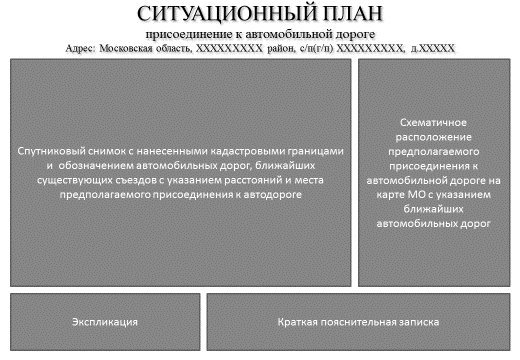 	Пример ситуационного плана присоединения к автомобильной дороге	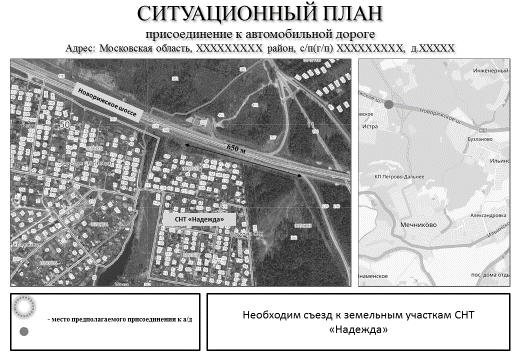 Приложение 14к Административному регламенту Форма схемы (дислокации) расположения рекламной конструкции, информационных щитов и указателей с привязкой к километражу автомобильной дороги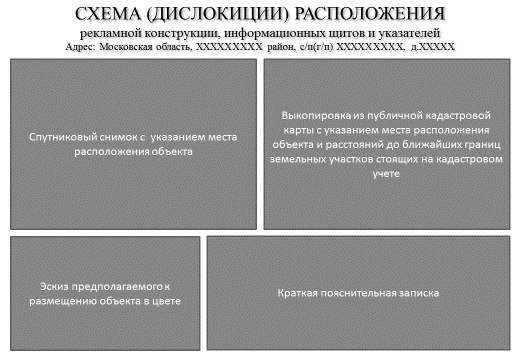 Пример схемы рекламной конструкции 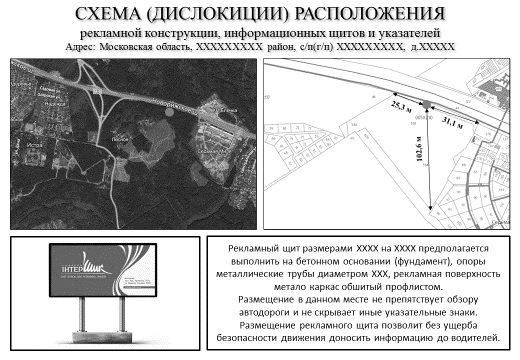 Приложение 15к Административному регламенту Форма эскиза рекламной конструкции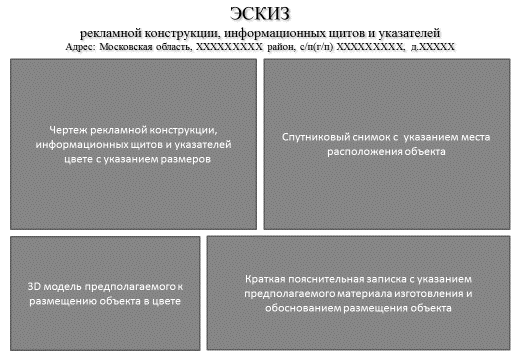 Пример эскиза рекламной конструкции 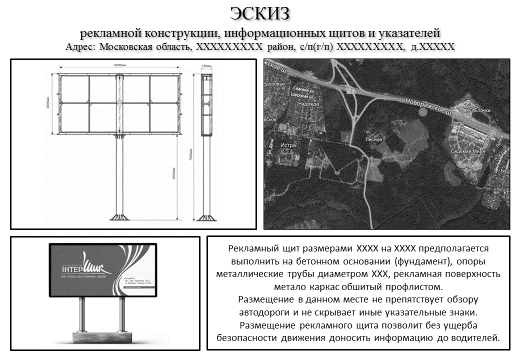 Приложение 16к Административному регламенту Форма ситуационного плана - схема с привязкой к автодороге, позволяющая определить маршрут прохождения трассы коммуникации 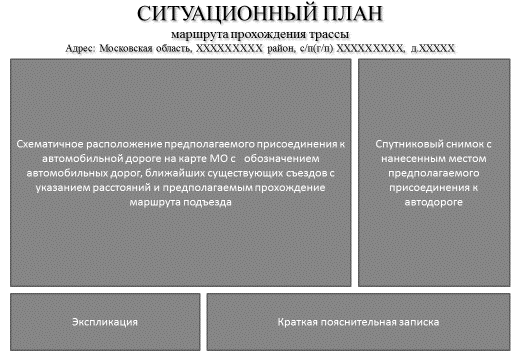 Пример ситуационного плана маршрута прохождения трассы 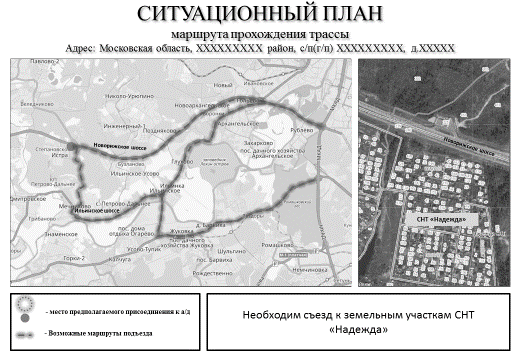 Приложение 17к Административному регламенту Описание документов, необходимых для предоставления Муниципальной услугиПриложение 18к Административному регламенту Форма решения об отказе в приеме и регистрации документов, необходимых для предоставления Муниципальной услуги(Оформляется на официальном бланке Администрации)Кому: __________________________________________________________________________________(фамилия, имя, отчество физического лица, индивидуального предпринимателя или наименование юридического лица, запрашивающих информацию) РЕШЕНИЕ об отказе в приеме и регистрации документов, необходимых для предоставления муниципальной услуги «Выдача согласия на строительство, реконструкцию в границах полосы отвода и придорожной полосы и на присоединение (примыкание) к автомобильной дороге общего пользования местного значения в границах территории городского округа Воскресенск Московской области».В приеме и регистрации документов, необходимых для предоставления муниципальной услуги «Выдача согласия на строительство, реконструкцию в границах полосы отвода и придорожной полосы и на присоединение (примыкание) к автомобильной дороге общего пользования местного значения в границах территории городского округа Воскресенск Московской области» Вам отказано по следующим основаниям (указать основания):Обращение за предоставлением муниципальной услуги, не предоставляемой Администрацией городского округа Воскресенск.Документы содержат подчистки и исправления текста.Документы имеют исправления, не заверенные в установленном законодательством порядке.Документы содержат повреждения, наличие которых не позволяет однозначно истолковать их содержание.Представление документов, утративших силу в случаях, когда срок действия установлен в таких документах или предусмотрен законодательством РФ, правовыми актами Московской области.Форма поданного представителем заявителя, уполномоченного на подачу документов и получение результата предоставления муниципальной услуги, заявления не соответствует формам заявления, установленным административным регламентом (Приложения 8-12 к административному регламенту).Представлен неполный комплект документов.Некорректное заполнение обязательных полей в форме заявления на РПГУ (отсутствие заполнения, недостоверное, неполное либо неправильное представление сведений, не соответствующих требованиям, установленным административным регламентом).Представление некачественных или недостоверных электронных образов документов (электронных документов), не позволяющих в полном объеме прочитать текст документа и/или распознать реквизиты документа. Подача заявления и иных документов в электронной форме, подписанных с использованием простой электронной подписи, не принадлежащей заявителю (представителю заявителя), уполномоченного на подписание заявления и подачу документов).Дополнительно информируем, что ______________________________________________________________________________________________________________________________________________________________________________________________________________________________________________________________________________________________________________(указывается информация, необходимая для устранения причин отказа в приеме и регистрации документов, необходимых для предоставления муниципальной услуги, а также иная дополнительная информация при наличии)____________________________________________                ____________________________(уполномоченное должностное лицо                                                          (подпись, фамилия, инициалы)Администрации городского округа Воскресенск)                                        «____»_______________ 20__г.Приложение 19к Административному регламенту Форма уведомления об аннулированииКому______________________________________ (наименование заявителя) ____________________________________________ (для граждан: фамилия, имя, отчество, ____________________________________________ для юридических лиц: полное наименование организации,  ____________________________________________ фамилия, имя, отчество руководителя), ____________________________________________  почтовый индекс, адрес, телефон) ____________№______________ УВЕДОМЛЕНИЕоб аннулировании результата обращения Уважаемый(ая)_____________________________________________________________________(фамилия, имя, отчество)Решение в предоставлении муниципальной услуги по выдаче согласия на строительство, реконструкцию в границах полосы отвода и придорожной полосы и на присоединение (примыкание) к автомобильной дороге общего пользования местного значения в границах территории городского округа Воскресенск Московской области аннулировано, в связи с непредставлением в течение 5 рабочих дней подписанного договора в соответствии с административным регламентом.«_____» ____________20____г.                ________________________________ __________ _____________________  (должность уполномоченного лица)             (подпись)     (расшифровка подписи) Приложение 20к Административному регламенту Требования к помещениям, в которых предоставляется Муниципальная услуга1. Помещения, 	в которых предоставляется Муниципальная услуга, предпочтительно размещаются на нижних этажах зданий и должны соответствовать санитарно-эпидемиологическим правилам и нормативам. 2. Входы в помещения оборудуются пандусами, расширенными проходами, позволяющими обеспечить беспрепятственный доступ инвалидов, включая инвалидов, использующих кресла-коляски. 3. При ином размещении помещений по высоте, должна быть обеспечена возможность получения Муниципальной услуги маломобильными группами населения. 4. Вход и выход из помещений оборудуются указателями.5. Места для информирования, предназначенные для ознакомления Заявителей с информационными материалами, оборудуются информационными стендами.6. Места для ожидания на подачу или получение документов оборудуются стульями, скамьями.7. Места для заполнения заявления оборудуются стульями, столами (стойками) и обеспечиваются образцами заявлений, писчей бумагой и канцелярскими принадлежностями (шариковыми ручками).8. Кабинеты для приема Заявителей должны быть оборудованы информационными табличками (вывесками) с указанием:1. Номера кабинета;2. Фамилии, имени, отчества и должности специалиста, осуществляющего предоставление Муниципальной услуги.3. Рабочие места муниципальных служащих и/или специалистов МФЦ, предоставляющих Муниципальную услугу, оборудуются компьютерами и оргтехникой, позволяющими своевременно и в полном объеме получать справочную информацию по вопросам предоставления Муниципальной услуги и организовать предоставление Муниципальной услуги в полном объеме.Приложение 21к Административному регламенту Показатели доступности и качества Муниципальной услугиПоказателями доступности предоставления Муниципальной услуги являются:1. Предоставление возможности получения Муниципальной услуги в электронной форме или в МФЦ;2. Предоставление возможности получения информации о ходе Муниципальной услуги, в том числе с использованием информационно-коммуникационных технологий;3. Транспортная доступность к местам предоставления Муниципальной услуги;4. Обеспечение беспрепятственного доступа лицам с ограниченными возможностями передвижения к помещениям, в которых предоставляется Муниципальная услуга (в том числе наличие бесплатных парковочных мест для специальных автотранспортных средств инвалидов);5. Соблюдение требований Административного регламента о порядке информирования об предоставлении Муниципальной услуги.Показателями качества предоставления Муниципальной услуги являются:1. Соблюдение сроков предоставления Муниципальной услуги;2. Соблюдение установленного времени ожидания в очереди при подаче заявления и при получении результата предоставления Муниципальной услуги;3. Соотношение количества рассмотренных в срок заявлений на предоставление Муниципальной услуги к общему количеству заявлений, поступивших в связи с предоставлением Муниципальной услуги;4. Своевременное направление уведомлений Заявителям о предоставлении или прекращении предоставления Муниципальной услуги;5. Соотношение количества обоснованных жалоб граждан и организаций по вопросам качества и доступности предоставления Муниципальной услуги к общему количеству жалоб.Приложение 22к Административному регламенту Требования к обеспечению доступности Муниципальной услуги для инвалидов и лиц с ограниченными возможностями здоровья1. Лицам с I и II группами инвалидности обеспечивается возможность получения Муниципальной услуги по месту их пребывания с предварительной записью по телефону в МФЦ. 2. При предоставлении Муниципальной услуги инвалидам с нарушениями функции слуха и инвалидам с нарушениями функций одновременно слуха и зрения должен быть обеспечен сурдоперевод или тифлосурдоперевод процесса предоставления Муниципальной услуги, либо организована работа автоматизированной системы сурдоперевода или тифлосурдоперевода, произведено консультирование по интересующим его вопросам указанным способом. 3. В помещениях, предназначенных для приема Заявителей, должно быть организовано отдельное окно (место приема), приспособленное для приема инвалидов со стойкими расстройствами зрения и слуха, а также опорно-двигательной функции. 4. В помещениях, предназначенных для приема Заявителей, обеспечивается дублирование необходимой для инвалидов звуковой и зрительной информации, а также надписей, знаков и иной текстовой и графической информации знаками, выполненными рельефно-точечным шрифтом Брайля, допуск сурдопереводчика, тифлосурдопереводчика и собаки-проводника. 5. По желанию Заявителя заявление подготавливается работником МФЦ, текст заявления зачитывается Заявителю, если он затрудняется это сделать самостоятельно.6. Инвалидам, имеющим ограничения двигательной активности, препятствующие самостоятельному подписанию документов, предлагается обратиться к нотариусу для удостоверения подписи другого лица (рукоприкладчика), за инвалида.  7. Здание (помещение) МФЦ оборудуется информационной табличкой (вывеской), содержащей полное наименование МФЦ, а также информацию о режиме его работы. 8. Вход в здание (помещение) МФЦ	и выход из него оборудуются соответствующими указателями с автономными источниками бесперебойного питания, а также лестницами с поручнями и пандусами для передвижения детских и инвалидных колясок в соответствии с требованиями Федерального закона от 30.12.2009 № 384-ФЗ «Технический регламент о безопасности зданий и сооружений». 9. Помещения МФЦ, предназначенные для работы с Заявителями, располагаются на нижних этажах здания и имеют отдельный вход. В случае расположения Министерства и МФЦ на втором этаже и выше, здание оснащается лифтом, эскалатором или иными автоматическими подъемными устройствами, в том числе для инвалидов. 10. В МФЦ организуется бесплатный туалет для посетителей, в том числе туалет, предназначенный для инвалидов. 11. Работниками МФЦ организуется работа по сопровождению инвалидов, имеющих стойкие расстройства функции зрения и самостоятельного передвижения, и оказание                им помощи при обращении за Муниципальной услугой и получения результата   предоставления Муниципальной услуги; оказанию помощи инвалидам в                  преодолении барьеров, мешающих получению ими услуг наравне с другими.Приложение 23к Административному регламенту Перечень и содержание административных действий, составляющих административные процедуры1. Прием (получение) и регистрация заявления2. Прием (получение) и проверка представленных Заявителем документов и сведений и регистрация (отказ в регистрации) обращения3. Анализ документов и информации. Подготовка согласия, содержащего обязательные технические требования и условия или решения об отказе в предоставлении Муниципальной услуги. Формирование результата предоставления Муниципальной услуги, за исключением согласия на присоединения дорожного сервиса (общий срок процедуры не превышает – 
20 календарных дней)3.1. Анализ документов и информации. Подготовка согласия, содержащего обязательные технические требования и условия, или решения об отказе в предоставлении Муниципальной услуги. Формирование результата предоставления Муниципальной услуги только для получения согласия на присоединение дорожного сервиса (общий срок процедуры не превышает 
50 календарных дней)4. Информирование Заявителя о результате предоставления Муниципальной услуги. Выдача (направление) Заявителю результата предоставления Муниципальной услуги5. Размещение согласия, содержащего обязательные технические требования и условия в ИСОГД и направление Заявителю постоянного номера ИСОГДПриложение 24к Административному регламенту Блок-схема предоставления Муниципальной услуги, за исключение согласия                         на присоединение дорожного сервисаБлок-схема предоставления Муниципальной услуги на согласие присоединения дорожного сервисаавтомобильная дорога –объект транспортной инфраструктуры, предназначенный для движения транспортных средств и включающий в себя земельные участки в границах полосы отвода автомобильной дороги и расположенные на них или под ними конструктивные элементы (дорожное полотно, дорожное покрытие и подобные элементы) и дорожные сооружения, являющиеся ее технологической частью, - защитные дорожные сооружения, искусственные дорожные сооружения, производственные объекты, элементы обустройства автомобильных дорог.Административный регламент –административный регламент предоставления муниципальной услуги «Выдача согласия на строительство, реконструкцию в границах полосы отвода и придорожной полосы и на присоединение (примыкание) к автомобильной дороге общего пользования местного значения в границах территории городского округа Воскресенск Московской области»;АИС МФЦ –автоматизированная информационная система управления деятельностью многофункционального центра;ГКУ МФЦ –Государственное казенное учреждение Московской области «Московский областной многофункциональный центр предоставления государственных и муниципальных услуг»Муниципальная услуга –муниципальная услуга «Выдача согласия на строительство, реконструкцию в границах полосы отвода и придорожной полосы и на присоединение (примыкание) к автомобильной дороге общего пользования местного значения в границах территории городского округ Воскресенск Московской области»;ЕИС ОУ –Единая информационная система оказания государственных и муниципальных услуг Московской области;ЕСИА –Федеральная государственная информационная система «Единая система идентификации и аутентификации в инфраструктуре, обеспечивающей информационно-технологическое взаимодействие информационных систем, используемых для предоставления государственных и муниципальных услуг в электронной форме»;Заявитель–лицо, обращающееся с заявлением о предоставлении Муниципальной услуги;Заявитель, зарегистрированный в ЕСИА –лицо, обращающееся с заявлением о предоставлении Муниципальной услуги, имеющее учетную запись в ЕСИА, прошедшую проверку, а личность пользователя подтверждена надлежащим образом (в любом из центров обслуживания Российской Федерации или МФЦ Московской области);Заявитель, незарегистрированный в ЕСИА –лицо, обращающееся с заявлением о предоставлении Муниципальной услуги, не имеющее учетную запись в ЕСИА, либо зарегистрированный в ЕСИА без прохождения проверки, и подтверждения личности пользователя надлежащим образом.заявление –запрос о предоставлении Муниципальной услуги, представленный любым предусмотренным Административным регламентом способом;ИС –информационная система;личный кабинет–сервис РПГУ, позволяющий Заявителю получать информацию о ходе обработки заявлений, поданных посредством РПГУ;МТДИ–  Министерство транспорта и дорожной инфраструктуры Московской области – согласование проектов согласия либо отказов АдминистрацииМФЦ–многофункциональный центр предоставления государственных и муниципальных услуг;Объект дорожного сервиса–здания, строения, сооружения, иные объекты, предназначенные для обслуживания участников дорожного движения по пути следования (автозаправочные станции, автостанции, автовокзалы, гостиницы, кемпинги, мотели, пункты общественного питания, станции технического обслуживания, подобные объекты, а также необходимые для их функционирования места отдыха и стоянки транспортных средств).организация–организации, участвующие в предоставлении государственных и муниципальных услуг (в том числе подведомственные учреждения);органы власти –государственные органы, участвующие в предоставлении муниципальных услуг;Органы местного самоуправления–органы местного самоуправления Московской области, участвующие в предоставлении муниципальных услуг;Полоса отвода автомобильной дороги–земельные участки (независимо от категории земель), которые предназначены для размещения конструктивных элементов автомобильной дороги, дорожных сооружений и на которых располагаются или могут располагаться объекты дорожного сервиса;придорожная полоса автомобильной дороги–территории, которые прилегают с обеих сторон к полосе отвода автомобильной дороги и в границах которых устанавливается особый режим использования земельных участков (частей земельных участков) в целях обеспечения требований безопасности дорожного движения, а также нормальных условий реконструкции, капитального ремонта, ремонта, содержания автомобильной дороги, ее сохранности с учетом перспектив развития автомобильной дороги; в зависимости от класса и (или) категории автомобильных дорог с учетом перспектив их развития ширина каждой придорожной полосы устанавливается в размере:1) семидесяти пяти метров - для автомобильных дорог первой и второй категорий;2) пятидесяти метров - для автомобильных дорог третьей и четвертой категорий;3) двадцати пяти метров - для автомобильных дорог пятой категории;РГИС –региональная географическая информационная система для обеспечения деятельности органов государственной власти и местного самоуправления Московской области;РПГУ–государственная информационная система Московской области «Портал государственных и муниципальных услуг Московской области», расположенная в сети Интернет по адресу http://uslugi.mosreg.ru;сеть Интернет –информационно-телекоммуникационная сеть «Интернет»;СНИЛС –страховой номер индивидуального лицевого счёта;Удостоверяющий центр –удостоверяющий центр, аккредитованный Министерством связи и массовых коммуникаций Российской Федерации;файл документа –электронный образ документа, полученный путем сканирования документа в бумажной форме;ЭП –электронная цифровая подпись, выданная Удостоверяющим центром.Понедельник:С 8.30 до 17.30 перерыв с 13.00 до 13.45Вторник:С 8.30 до 17.30 перерыв с 13.00 до 13.45Среда:С 8.30 до 17.30 перерыв с 13.00 до 13.45Четверг:С 8.30 до 17.30 перерыв с 13.00 до 13.45Пятница:С 8.30 до 16.15 перерыв с 13.00 до 13.45Суббота:Выходной деньВоскресенье:Выходной деньПервый вторник месяца:С 10.00-12.00День неделиВремя работыПонедельник:с 08.00 до 20.00 без перерыва на обедВторник:с 08.00 до 20.00 без перерыва на обедСреда:с 08.00 до 20.00 без перерыва на обедЧетверг:с 08.00 до 20.00 без перерыва на обедПятница:с 08.00 до 20.00 без перерыва на обедСуббота:с 08.00 до 20.00 без перерыва на обедВоскресенье:выходной деньАдминистрацияАдрес местонахождения:Почтовый адрес: Минфин Московской области (л/с Администрации)ИНН КПП ОГРН Банковские реквизиты: ГУ Банка России по ЦФОБИК р/с ОКАТО ОКТМО ОКОГУ ОКВЭД  Основания отказаНепредставление заявителем документов, указанных в пункте 10.1 административного регламента; наличие противоречивой, недостоверной (искаженной) информации в заявлении и документах, необходимых для предоставления муниципальной услуги, представленных заявителем и/или полученных в порядке межведомственного информационного взаимодействия; обращение заявителя за предоставлением муниципальной услуги на земельный участок, в отношении которого ранее по его заявлению (по заявлению его бывшего правообладателя) было выдано согласование, в случаях, если срок действия согласования и технических условий не истек;заявитель не является правообладателем земельного участка, (в том числе к которому запрашивается присоединение);присоединение к испрашиваемому участку, границы которого не установлены в соответствии с действующим законодательством, земельный участок в соответствии со сведениями ГКН носит сведения о временном характере;указанная в заявлении автомобильная дорога не находится (либо объект не граничит с автомобильной дорогой) в собственности Администрации;присоединение (примыкание) к автомобильной дороге не соответствует требованиям ГОСТ Р 52398-2005 «Классификация автомобильных дорог. Основные параметры и требования», СП 34.13330.2012 «Автомобильные дороги», СП 42.13330.2016 «Градостроительство. Планировка и застройка городских и сельских поселений»; «Рекомендации по проектированию улиц и дорог городов и сельских поселений», составленных к главе СНиП 2.07.01-89 «Градостроительство. Планировка и застройка городских и сельских поселений»;нарушение прав собственности на земельные участки третьих лиц в случае организации присоединения (примыкания);выбор места присоединения (примыкания) объекта осуществляется на участке автомобильной дороги с уклоном, превышающим 40 промилле (в соответствии с СП 34.13330.2012 «Автомобильные дороги»);присоединение (примыкание) объекта к автомобильной дороге предполагается выполнить не на прямом участке автомобильной дороги (в соответствии с СП 34.13330.2012 «Автомобильные дороги»);присоединение (примыкание) препятствует обеспечению сохранности автомобильной дороги (дамбы, мосты, все искусственные сооружения, подходы к ним, тяжеловесный транспорт);размещение присоединение (примыкание) не обеспечивает возможность выполнения работ по содержанию и ремонту автомобильной дороги и входящих в ее состав дорожных сооружений (ГОСТ 50597-2017 «Требования к эксплуатационному состоянию дорог, допустимому по условиям безопасности дорожного движения»);присоединение (примыкание) ухудшает видимость на автомобильной дороге и условия обеспечения безопасности дорожного движения и использования этой автомобильной дороги (в соответствии с СП 34.13330.2012 «Автомобильные дороги»); использование земельного участка в заявленных целях запрещено или ограничено законодательством Российской Федерации;невозможность организации общего подъезда к другим земельным участкам в случае устройства примыкания; границы земельного участка, непредназначенного для осуществления дорожной деятельности, частично или полностью попадает в границы полосы отвода автомобильной дороги;границы земельного участка в черте населенного пункта, в случае наличия утвержденных в установленном порядке красных линий, частично или полностью попадают в пределы красных линий;отсутствует схема транспортного обслуживания территории, согласованная с Министерством транспорта и дорожной инфраструктуры Московской области, в случаях установленного вида разрешенного использования земельного участка под малоэтажную многоквартирную жилую застройку (более 3-х домов), среднеэтажную жилую застройку или многоэтажную жилую застройку;установка информационного щита и указателя, а также рекламной конструкции, к объекту капитального строительства, объекту, непредназначенного для осуществления дорожной деятельности, несогласованного с администрацией городского округа Воскресенск;установка информационных щитов и указателей, не имеющих отношения к обеспечению безопасности дорожного движения или осуществлению дорожной деятельности; рекламные конструкции, информационные щиты и указатели предполагается разместить в нарушение ГОСТ Р 52044-2003 «Наружная реклама на автомобильных дорогах и территориях городских и сельских поселений. Общие технические требования к средствам наружной рекламы. Правила размещения»:а) на знаке дорожного движения, его опоре или любом ином приспособлении, предназначенном для регулирования дорожного движения;б) на одной опоре, в створе и в одном сечении с дорожными знаками и светофорами;в) на аварийно-опасных участках дорог и улиц, на железнодорожных переездах, мостовых сооружениях, в туннелях и под путепроводами, а также на расстоянии менее 350 метров от них – вне населенных пунктов, и 50 метров – в населенных пунктах), непосредственно над въездами в туннели и выездами   из туннелей и ближе 10 метров от них; на участках автомобильных дорог и улиц с высотой насыпи земляного полотна более 2 метров;г) на участках автомобильных дорог вне населенных пунктов с радиусом кривой в плане менее 1200 метров, в населенных пунктах – на участках дорог и улиц с радиусом кривой в плане менее 600 метров;д) над проезжей частью и обочинами дорог;е) на дорожных ограждениях и направляющих устройствах;ж) на участках автомобильных дорог с расстоянием видимости менее 350 метров – вне населенных пунктов, и 150 метров – в населенных пунктах; з) ближе 25 метров от остановок маршрутных транспортных средств; и) на пешеходных переходах и пересечениях автомобильных дорог в одном уровне, а также на расстоянии менее 150 метров от них – вне населенных пунктов, и 50 метров – в населенных пунктах;к) сбоку от автомобильной дороги или улицы на расстоянии менее 10 метров от бровки земляного полотна автомобильной дороги – вне населенных пунктов, и на расстоянии менее 5 метров от бровки земляного полотна автомобильной дороги (бордюрного камня) – в населенных пунктах, до ближайшей грани рекламного щита;л) сбоку от автомобильной дороги или улицы на расстоянии менее высоты средства наружной рекламы, если верхняя точка находится на высоте более 10 метров или менее 5 метров над уровнем проезжей части; несоответствие информационных щитов (дорожных знаков) либо места их размещения ГОСТ Р 52289-2004 «Технические средства организации дорожного движения. Правила применения дорожных знаков, разметки, светофоров, дорожных ограждений и направляющих устройств» и ГОСТ Р 52290-2004 «Технические средства организации дорожного движения. Знаки дорожные. Общие технические требования»;коммуникации предполагается прокладывать в полосе отвода автодороги, которая планируется к реконструкции в соответствии со схемой территориального планирования транспортного обслуживания Московской области, согласно Постановлению Правительства Московской области от 25.03.2016 № 230/8;пересечение с автодорогой коммуникациями под острым углом в соответствии с СП (Пересечения различных подземных коммуникаций с автомобильными дорогами необходимо предусматривать под прямым или близким к нему углом);прокладка коммуникаций в насыпях автомобильных дорог (за исключением мест пересечений дороги), а также в конструктивных элементах дороги согласно СП;прокладка, перенос или переустройство инженерных коммуникаций осуществляется к объекту капитального строительства, непредназначенного для осуществления дорожной деятельности, несогласованного с администрацией городского округа Воскресенск;размещение коммуникации не обеспечивает возможность выполнения работ по содержанию и ремонту автомобильной дороги и входящих в ее состав дорожных сооружений (ГОСТ 50597-2017 «Дороги автомобильные и улицы. Требования к эксплуатационному состоянию, допустимому по условиям обеспечения безопасности дорожного движения. Методы контроля»);прокладка (переустройство) коммуникаций через автомобильную дорогу предполагается открытым способом (путем вскрытия проезжей части, в случае если вскрытие неаварийное и производится не по аварийному ордеру);использование водоотводных сооружений автомобильных дорог для стока или сброса вод;обращение заявителя за предоставлением муниципальной услуги на маршрут трассы коммуникации, в отношении которого ранее по его заявлению (по заявлению его бывшего правообладателя) было выдано согласование, в случаях, если срок действия согласования и технических условий не истек;заявитель не является владельцем инженерных коммуникаций, а также представителем заявителя, действующего по доверенности;согласование испрашиваемого участка, границы которого не установлены в соответствии с действующим законодательством, земельный участок в соответствии со сведениями ГКН носит сведения о временном характере;отсутствует документация для объектов (в случае нахождения объекта в полосе отвода дороги или в границах населенного пункта), предназначенных для осуществления дорожной деятельности, в том числе объекты дорожного сервиса;отсутствие оплаты за присоединение (примыкание). В случае не подтверждения оплаты за получение присоединения (примыкания) к автомобильной дороге объекта дорожного сервиса результат предоставления муниципальной услуги аннулируется.От когоОт когополное наименование юридического лица, ОГРН, ИНН/ ФИО физического лица, паспортные данныеадрес места нахождения и почтовый адрес, индексадрес места нахождения и почтовый адрес, индекс8 (                                     )8 (                                     )8 (                                     )телефон8 (                                      )телефон8 (                                      )телефон8 (                                      )тоб. телефонтоб. телефонтоб. телефонэлектронная почтаэлектронная почтаэлектронная почтаОт когоОт когополное наименование юридического лица, ОГРН, ИНН/ ФИО физического лица, паспортные данныеадрес места нахождения и почтовый адрес, индексадрес места нахождения и почтовый адрес, индекс8 (                                     )8 (                                     )8 (                                     )телефон8 (                                      )телефон8 (                                      )телефон8 (                                      )тоб. телефонтоб. телефонтоб. телефонэлектронная почтаэлектронная почтаэлектронная почтаОт когоОт когополное наименование юридического лица, ОГРН, ИНН/ ФИО физического лица, паспортные данныеадрес места нахождения и почтовый адрес, индексадрес места нахождения и почтовый адрес, индекс8 (                                     )8 (                                     )8 (                                     )телефон8 (                                      )телефон8 (                                      )телефон8 (                                      )тоб. телефонтоб. телефонтоб. телефонэлектронная почтаэлектронная почтаэлектронная почтаОт когоОт когополное наименование юридического лица, ОГРН, ИНН/ ФИО физического лица, паспортные данныеадрес места нахождения и почтовый адрес, индексадрес места нахождения и почтовый адрес, индекс8 (                                     )8 (                                     )8 (                                     )телефон8 (                                      )телефон8 (                                      )телефон8 (                                      )тоб. телефонтоб. телефонтоб. телефонэлектронная почтаэлектронная почтаэлектронная почтаОт когоОт когополное наименование юридического лица, ОГРН, ИНН/ ФИО физического лица, паспортные данныеадрес места нахождения и почтовый адрес, индексадрес места нахождения и почтовый адрес, индекс8 (                                     )8 (                                     )8 (                                     )телефон8 (                                      )телефон8 (                                      )телефон8 (                                      )тоб. телефонтоб. телефонтоб. телефонэлектронная почтаэлектронная почтаэлектронная почтаКласс документаВиды документовОписание документовПри подаче через РПГУПри подаче через МФЦДокументы, представляемые ЗаявителемДокументы, представляемые ЗаявителемДокументы, представляемые ЗаявителемПри подаче через РПГУПри подаче через МФЦЗаявлениеЗаявлениеЗаявление должно быть оформлено по формам, указанным в Приложениях 8-12 к настоящему Административному регламенту.При подаче заполняется интерактивная форма заявления.При подаче заполняется интерактивная форма заявления. Заявление должно быть подписано собственноручной подписью Заявителя (представителя Заявителя), уполномоченного на подписание документов при подаче.Документ, удостоверяющий личностьПаспорт гражданина Российской Федерации Паспорт должен быть оформлен в соответствии с Постановлением Правительства РФ от 08.07.1997      № 828 «Об утверждении Положения о паспорте гражданина Российской Федерации, образца бланка и описания паспорта гражданина Российской Федерации».При подаче предоставляется электронный образ 2 и 3 страниц паспорта РФ. Предоставляется оригинал документа для снятия копии документа. Копия заверяется подписью специалиста МФЦ.Документ, удостоверяющий личностьУдостоверение личности иностранного гражданина в Российской Федерации В соответствии со статьей 10 Федерального законазакона от 25.07.2002 № 115-ФЗ «О правовом положении иностранных граждан в Российской Федерации» документами, удостоверяющими личность иностранного гражданина в Российской Федерации, являются: паспорт иностранного гражданина; иной документ, установленный федеральным законом или признаваемый в соответствии с международным договором Российской Федерации в качестве документа, удостоверяющего личность иностранного гражданина. Электронный образПредоставляется оригинал документа для снятия копии документа. Копия заверяется подписью специалиста МФЦ.Документ, удостоверяющий личностьУдостоверение личности лица без гражданства в Российской Федерации В соответствии со статьей 10 Федерального законазакона от 25.07.2002 № 115-ФЗ «О правовом положении иностранных граждан в Российской Федерации» документами, удостоверяющими личность лица без гражданства в Российской Федерации, являются: документ, выданный иностранным государством и признаваемый в соответствии с международным договором Российской Федерации в качестве документа, удостоверяющего личность лица без гражданства; разрешение на временное проживание; вид на жительство; иные документы, предусмотренные федеральным законом или признаваемые в соответствии с международным договором Российской Федерации. электронный образПредоставляется оригинал документа для снятия копии документа. Копия заверяется подписью специалиста МФЦ.Схема дислокацииСхема дислокацииСхема с привязкой к автодороге, позволяющая определить маршрут прохождения трассы коммуникации (делается в произвольной форме, в том числе через открытые источники – yandex карта, и т.п.электронный образПредоставляется оригинал документа для снятия копии документа. Копия заверяется подписью специалиста МФЦ.Эскиз рекламной конструкцииЭскиз рекламной конструкцииЭскиз рекламной конструкции, информационных щитов и указателей в цвете с фрагментом участка автомобильной дороги согласно Приложению 15 к настоящему Административному регламенту.электронный образПредоставляется оригинал документа для снятия копии документа. Копия заверяется подписью специалиста МФЦ.Правоустанавливающий документСвидетельство о праве собственностиФорма, в соответствии с Федеральным законом от 21.07.1997 № 122-ФЗ «О государственной регистрации прав на недвижимое имущество и сделок с ним».электронный образПредоставляется оригинал документа для снятия копии документа. Копия заверяется подписью специалиста МФЦ.Документ, подтверждающий полномочияДоверенность Должна быть оформлена в соответствии с ГК РФ. Срок действия должен соответствовать периоду предоставления Муниципальной услуги.электронный образПредоставляется оригинал документа для снятия копии документа. Копия заверяется подписью специалиста МФЦ.Документ, подтверждающий полномочияПриказ (распоряжение) о назначенииВ произвольной форме, подписан и утвержден генеральным директором, со сроком полномочий соответствующему периоду предоставления Муниципальной услуги.электронный образПредоставляется оригинал документа для снятия копии документа. Копия заверяется подписью специалиста МФЦ.Документы, запрашиваемые в рамках межведомственного взаимодействияДокументы, запрашиваемые в рамках межведомственного взаимодействияДокументы, запрашиваемые в рамках межведомственного взаимодействияДокументы, запрашиваемые в рамках межведомственного взаимодействияДокументы, удостоверяющие юридическое лицо или индивидуального предпринимателяВыписку (сведения) из Единого государственного реестра юридических лиц (ЕГРЮЛ)Выдается в Федеральной налоговой службе. Форма и вид в соответствии с Федеральным законом от 08.08.2001 № 129-ФЗ "О государственной регистрации юридических лиц и индивидуальных предпринимателей".Документы, удостоверяющие юридическое лицо или индивидуального предпринимателяВыписка из Единого государственного реестра индивидуальных предпринимателей (ЕГРИП)Выдается в Федеральной налоговой службе. Форма и вид в соответствии с Федеральным законом от 08.08.2001 № 129-ФЗ "О государственной регистрации юридических лиц и индивидуальных предпринимателей".Выписка (сведения) из Единого государственного реестра недвижимости (при их наличии) (ЕГРН)Выдается в Управлении Федеральной службы государственной регистрации, кадастра и картографии по Московской области. Форма и вид в соответствии с Федеральным законом от 21.07.1997 № 122-ФЗ"О государственной регистрации прав на недвижимое имущество и сделок с ним".Кадастровый паспорт и кадастровая выписка из Государственного кадастра недвижимости (ГКН);Выдается в ФГБУ «Федеральная кадастровая палата Федеральной службы государственной регистрации, кадастра и картографии» по Московской области. Форма и вид в соответствии с Федеральным законом от 24.07.2007 № 221-ФЗ "О кадастровой деятельности".Документация по планировке территории, утвержденную в установленном порядкеВыдается в Главном управлении архитектуры и градостроительства Московской области (Министерстве строительного комплекса Московской области) или в случае разработки и утверждения до 2015 года в органах местного самоуправления муниципальных образований Московской области. Форма и вид в соответствии с Градостроительным кодексом Российской Федерации.Схема транспортного обслуживания территории, в случаях получения согласия на присоединение (примыкание) земельного участка с видом разрешенного использования под малоэтажную многоквартирную жилую застройку (более 3-х домов), среднеэтажную жилую электронный образ застройку или многоэтажную жилую застройкуВыдается и согласовывается в Министерстве транспорта и дорожной инфраструктуры Московской области. Должна быть разработана соответствующей специализированной организацией в соответствии с Градостроительным кодексом РФ.Орган, выполняющий процедуру/ используемая ИСАдминистративные действияПредельный срок выполненияТрудоемкостьСодержание действияАдминистрация/РПГУ/МФЦ Модуль оказания услуг ЕИС ОУПоступление документовВременные затраты отсутствуютВременные затраты отсутствуютЗаявитель авторизуется на РПГУ в Единой системе идентификации и аутентификации (далее – ЕСИА), затем формирует заявление с использованием специальной интерактивной формы в электронном виде. Заявитель может воспользоваться бесплатным доступом к РПГУ, обратившись в любой МФЦ на территории Московской области.Сформированное заявление Заявитель распечатывает, подписывает, сканирует, прикрепляет, и отправляет вместе с электронными образами документов.Требования к документам в электронном виде установлены подразделом 21 Административного регламента.Заявление и прилагаемые документы поступают в интегрированную с РПГУ ЕИС ОУ (срок регистрации установлен пунктом 7 Административного регламента).При подаче через МФЦ документы проверяются на соответствие требованиям, указанным в пункте 22 и приложении 17 к настоящему Административному регламенту, за исключением заявления в случае, если обращается сам Заявитель или представитель Заявителя, уполномоченный на подписание заявления.Орган, выполняющий процедуру/ используемая ИСАдминистративные действияПредельный срок выполненияТрудоемкостьСодержание действияАдминистрация/ЕИС ОУПроверка заявленияи документов10 минут10 минутПри поступлении документов от АИС МФЦ или через РПГУ работник Администрации, ответственный за прием и регистрацию заявления о предоставлении Муниципальной услуги (далее – ответственное лицо):1) устанавливает предмет обращения, а также полномочия представителя Заявителя (если заявление подано представителем лица, имеющего право на получение Муниципальной услуги);2) проверяет правильность оформления заявления, комплектность представленных документов, необходимых для предоставления Муниципальной услуги, и соответствие их установленным Административным регламентом требованиям (подразделы 10 и 13 Административного регламента, Приложение 17 к Административному регламенту).Администрация/ЕИС ОУРегистрация или отказ в регистрации обращения5 минут5 минутПри отсутствии оснований для отказа осуществляет регистрацию заявления в ЕИС ОУ. Зарегистрированное заявление и представленные документы в электронном виде в автоматическом режиме посредством ЕИС ОУ поступают в профильные подразделения ЕИС ОУ. При наличии оснований для отказа в приеме заявления на предоставление Муниципальной услуги, оформляет уведомление об отказе в приеме заявления и направляет его в Личный кабинет Заявителя.Информация с регистрационным номером и датой регистрации документов либо уведомление об отказе в приеме документов автоматически направляется в Личный кабинет Заявителя и на его электронную почту в случае указания в заявлении.Орган, выполняющий процедуру/ используемая ИСАдминистративные действияПредельный срок выполненияТрудоемкостьСодержание действияАдминистрацияПоступление заявления в ЕИС ОУ1 рабочий день(ответ на запрос: 5 рабочих дней)10 минутОтветственный сотрудник открывает в ИС карточку по подготовке согласия по заявлению о предоставлении Муниципальной услуги.АдминистрацияФормирование межведомственных запросов1 рабочий день(ответ на запрос: 5 рабочих дней)30 минутСотрудник формирует и направляет межведомственные запросы о предоставлении информации.АдминистрацияАнализ ответов, полученных по межведомственному взаимодействию2 рабочих дня30 минутОтветственный сотрудник проводит анализ документов (информации), полученных в результате межведомственного взаимодействия. АдминистрацияПроверка сведений, содержащихся в принятых от Заявителя документах2 рабочих дняОтветственный сотрудник осуществляет проверку сведений, содержащихся в принятых от Заявителя документах на соответствие: сведениям, полученным по межведомственным запросам.АдминистрацияФормирование проекта отказа3 рабочих дня30 минутОтветственный сотрудник при наличии причин для отказа в предоставлении Муниципальной услуги подготавливает проект отказа, согласовывает его с начальником структурного подразделения и направляет его в Министерство транспорта и дорожной инфраструктуры Московской области для рассмотрения.АдминистрацияФормирование проекта согласия, содержащего обязательные технические требования и условия3 рабочих дня30 минутВ случае отсутствия оснований для отказа п.13 настоящего Административного регламента, ответственный сотрудник формирует проект согласия осуществляет согласование с начальником структурного подразделения и направляет его в Министерство транспорта и дорожной инфраструктуры Московской области.Администрация / Министерство транспорта и дорожной инфраструктуры Московской областиРассмотрение проекта согласия/отказа, содержащего обязательные технические требования и условия2 рабочих дня3 часаАдминистрация формирует проекта согласия/отказа, направляет в Министерство транспорта и дорожной инфраструктуры Московской области через Модуль оказания услуг. Министерство транспорта и дорожной инфраструктуры Московской области рассматривают и принимают решения по проектам ответов, отражают замечания или их отсутствие в Модуле оказания услуг.Министерство транспорта и дорожной инфраструктуры Московской областиСогласование проектов согласий, содержащих обязательные технические требования и условия/проектов отказов1 рабочий день15 минутОтветственный сотрудник Министерства транспорта и дорожной инфраструктуры Московской области обеспечивает согласование в Модуле ОУ представленных материалов и информирует Администрацию.АдминистрацияКорректировка проекта согласия, содержащего обязательные технические требования и условия / проекта отказа1 рабочий день30 минутПри внесении изменений в проект согласия, содержащего обязательные технические требования и условия / проекта отказа ответственный сотрудник корректирует проект согласия, содержащего обязательные технические требования и условия / проекта отказа.АдминистрацияПодписание проекта согласия, содержащего обязательные технические требования и условия / проекта отказа1 рабочий день30 минутВ случае отсутствия замечаний к проекту согласия, содержащего обязательные технические требования и условия / проекту отказа, - ответственное должностное лицо Администрации подписывает проект отказа в предоставлении Муниципальной услуги, проект согласия, содержащего обязательные технические требования и условия, а также в случае согласия на устройство коммуникаций – договор.АдминистрацияФиксирование результата Муниципальной услугиВ день подписания результата10 минутВ день подписания проекта согласия, содержащего обязательные технические требования и условия / проекта отказа, результат предоставления Муниципальной услуги фиксируется в ЕИС ОУ и в ИСОГД МО.Орган, выполняющий процедуру/ используемая ИСАдминистративные действияПредельный срок выполненияТрудоемкостьСодержание действияАдминистрацияПоступление заявления в ЕИС ОУ1 рабочий день(Ответ на запрос: 5 рабочих дней)10 минутОтветственный сотрудник открывает в ИС карточку по подготовке согласия по заявлению о предоставлении Муниципальной услуги.АдминистрацияФормирование межведомственных запросов1 рабочий день(Ответ на запрос: 5 рабочих дней)30 минутСотрудник формирует и направляет межведомственные запросы о предоставлении информации.АдминистрацияАнализ ответов, полученных по межведомственному взаимодействию2 рабочих дня30 минутОтветственный сотрудник проводит анализ документов (информации), полученных в результате межведомственного взаимодействия. АдминистрацияПроверка сведений, содержащихся в принятых от Заявителя документах2 рабочих дняОтветственный сотрудник осуществляет проверку сведений, содержащихся в принятых от Заявителя документах на соответствие: сведениям, полученным по межведомственным запросам.АдминистрацияФормирование проекта отказа3 рабочих дня30 минутОтветственный сотрудник при наличии причин для отказа в предоставлении Муниципальной услуги подготавливает проект отказа, согласовывает его с начальником структурного подразделения и направляет его в Министерство транспорта и дорожной инфраструктуры Московской области для рассмотрения.АдминистрацияФормирование проекта согласия, содержащего обязательные технические требования и условия3 рабочих дня30 минутВ случае отсутствия оснований для отказа, указанных в пункте 13 настоящего Административного регламента, ответственный сотрудник формирует проект согласия осуществляет согласование с начальником структурного подразделения и направляет его в Министерство транспорта и дорожной инфраструктуры Московской области.АдминистрацияФормирование проекта согласия на присоединение (примыкание) к автомобильной дороге объекта дорожного сервиса, содержащее обязательные технические требования и условия и расчет платы за присоединение (примыкания) к автомобильной дороге объекта дорожного сервиса3 рабочих дня30 минутОтветственный сотрудник при отсутствии причин, препятствующих выдаче согласия, содержащего обязательные технические требования и условия, на присоединение (примыкание) к автомобильной дороге объекта дорожного сервиса формирует проект согласия, расчет платы за присоединение (примыкания) к автомобильной дороге объекта дорожного сервиса осуществляет согласование с начальником структурного подразделения и направляет его в Министерство транспорта и дорожной инфраструктуры Московской области.Администрация / Министерство транспорта и дорожной инфраструктуры Московской областиРассмотрение проекта согласия/отказа, содержащего обязательные технические требования и условия2 рабочих дня3 часаАдминистрация формирует проекта согласия/отказа, направляет в Министерство транспорта и дорожной инфраструктуры Московской области через Модуль оказания услуг. Министерство транспорта и дорожной инфраструктуры Московской области рассматривают и принимают решения по проектам ответов, отражают замечания или их отсутствие в Модуле оказания услуг. Министерство транспорта и дорожной инфраструктуры Московской областиСогласование проектов согласий, содержащих обязательные технические требования и условия/проектов отказов1 рабочий день15 минутОтветственный сотрудник Министерство транспорта и дорожной инфраструктуры Московской области обеспечивает согласование в Модуле ОУ представленных материалов и информирует Администрацию.АдминистрацияКорректировка проекта согласия, содержащего обязательные технические требования и условия / проекта отказа1 рабочий день30 минутПри внесении изменений в проект согласия, содержащего обязательные технические требования и условия / проекта отказа ответственный сотрудник корректирует проект согласия, содержащего обязательные технические требования и условия / проекта отказа.АдминистрацияРасчет платы за присоединение (примыкания) к автомобильной дороге объекта дорожного сервисаВ день получения протокола30 минутВ день получения согласования Министерства транспорта и дорожной инфраструктуры Московской области расчет платы за присоединение (примыкания) к автомобильной дороге объекта дорожного сервиса фиксируется в ЕИС ОУ и в ИСОГД МО.АдминистрацияИнформирование о расчете платыВ день получения протокола10 минутИнформация о расчете платы за присоединение (примыкания) к автомобильной дороге объекта дорожного сервиса поступает через РПГУ в личный кабинет Заявителя в течение этого же рабочего дня.Заявитель или уполномоченное лицоОплата услуги30 календарных дней30 минутЗаявитель (представитель Заявителя) оплачивает счет на оформление согласия по присоединению объектов дорожного сервиса к автомобильным дорогам в срок до 30 календарных дней с момента направления уведомления о необходимости оплаты в личный кабинет Заявителя (представителя Заявителя) на РПГУ. В случае отсутствия в указанный срок информации об оплате в ГИС ГМП результат предоставления Муниципальной услуги аннулируется.АдминистрацияПодтверждение оплаты2 рабочих дня30 минутСотрудник уполномоченное должностное лицо, проверяет поступление оплаты в ГИС ГМП. АдминистрацияПодписание проекта согласия, содержащего обязательные технические требования и условия / проекта отказа2 рабочих дня30 минутВ случае отсутствия замечаний к проекту согласия, содержащего обязательные технические требования и условия / проекту отказа - ответственное должностное лицо подписывает проект отказа в предоставлении Муниципальной услуги, проект согласия, содержащего обязательные технические требования и условия, а также в случае согласия на устройство коммуникаций – договор.АдминистрацияВ день подписания результатаВ день подписания проекта согласия, содержащего обязательные технические требования и условия / проекта отказа, результат предоставления Муниципальной услуги фиксируется в ЕИС ОУ и в ИСОГД МО.Орган, выполняющий процедуру/ используемая ИСАдминистративные действияПредельный срок выполненияТрудоемкостьСодержание действияАдминистрация, МФЦ/ИС,АИС МФЦ, РПГУИнформирование, выдача (направление) результата предоставления Муниципальной услуги Заявителю1 рабочий день(срок информирования; не включает срок, необходимый для личного прибытия Заявителя в МФЦ15 минутИнформация о результате предоставления Муниципальной услуги:в случае предоставления результата оказания Муниципальной услуги в виде электронного документа, результат оказания Муниципальной услуги после подписания ЭП уполномоченного лица и его регистрации направляется в личный кабинет Заявителя, о чем он дополнительно информируется посредством сообщений на телефон или электронную почту.Если Заявитель выбрал получение на бумажном носителе в МФЦ, то информация автоматически поступает в АИС МФЦ.Результат предоставления Муниципальной услуги на бумажном носителе получается работником МФЦ в Администрация в течение 5 рабочих дней со дня поступления информации о результате предоставления Муниципальной услуги в АИС МФЦ.При прибытии Заявителя работник МФЦ проверяет личность Заявителя, полномочия представителя Заявителя (если результат получает представитель лица, имеющего право на получение Муниципальной услуги) в соответствии с требованиями к данным документам, изложенным в Приложении 17 к настоящему Административному регламенту.Результат предоставления Муниципальной услуги поступает в АИС МФЦ в день регистрации в ЕИС ОУ.После установления личности Заявителя работник МФЦ распечатывает результат оказания Муниципальной услуги, заверяет его и выдает под роспись Заявителю (отказ в оказании Муниципальной услуги в одном экземпляре; согласие, содержащее обязательные технические требования и условия), информация, о чем отражается в АИС МФЦ. При получении договора в МФЦ Заявитель или представитель Заявителя, уполномоченный на подписание договора, подписывает оба экземпляра договора в присутствии сотрудника МФЦ в день получения результатов предоставления Муниципальной услуги. Один экземпляр договора выдается Заявителю (представителю Заявителя), второй экземпляр договора направляется из МФЦ в Администрацию. В случае, если представитель Заявителя не уполномочен на подписание договора либо Заявителю необходимо более детально изучить договор, то выдается только договор, который должен быть подписан в течении 5 рабочих дней и представлен в МФЦ. Оригинал договора направляется в Администрацию в течении 30 дней. В случае отсутствия подписанного договора в течении 5 рабочих дней специалистами Администрации составляется уведомление об аннулировании по форме Приложения 19 к настоящему Административному регламенту, которое также направляется в личный кабинет. МФЦ возвращает в Администрацию полученные ранее результаты предоставления Муниципальной услуги на бумажном носителе в течение 30 рабочих ней.Администрация, МФЦ/ИС,АИС МФЦ, РПГУИнформирование, выдача (направление) результата предоставления Муниципальной услуги по выдаче согласия на присоединение (примыкание) объектов дорожного сервиса, содержащего обязательные технические требования и условия Заявителю1 рабочий день(срок информирования; не включает срок, необходимый для личного прибытия Заявителя в МФЦ или направления почтовым отправлением)15 минутИнформация о результате предоставления Муниципальной услуги поступает в АИС МФЦ в день регистрации в ЕИС ОУ. Результат предоставления Муниципальной услуги на бумажном носителе получается работником МФЦ в Администрацию в течение 5 рабочих дней со дня поступления информации о результате предоставления Муниципальной услуги в Модуль МФЦ ЕИСОУ МО. При прибытии Заявителя работник МФЦ проверяет личность Заявителя, полномочия представителя Заявителя (если результат получает представитель лица, имеющего право на получение Муниципальной услуги) в соответствии с требованиями к данным документам, изложенным в Приложении 17 к настоящему Административному регламенту.В случае предоставления результата оказания Муниципальной услуги в виде электронного документа, результат оказания Муниципальной услуги после подписания ЭП уполномоченного лица и его регистрации направляется в личный кабинет Заявителя, после подтверждения оплаты присоединения (примыкания) к автомобильной дороге объекта дорожного сервиса, о чем он дополнительно информируется посредством сообщений на телефон или электронную почту.Орган, выполняющий процедуру/ используемая ИСАдминистративные действияПредельный срок выполненияТрудоемкостьСодержание действияАдминистрация /Модуль ЕИС ОУПередача согласия, содержащего обязательные технические требования и условия в ИСОГД МО1 минута1 минутаУполномоченный сотрудник Администрации после регистрации результата оказания Муниципальной услуги согласия, содержащего обязательные технические требования и условия, направляет его в ИСОГД МО.Администрация/ ИСОГД МО,Внесение сведений в ИСОГД МО и присвоение постоянного регистрационного номера5 рабочих дней30 минутУполномоченный сотрудник Главархитектуры МО вносит сведения в ИСОГД МО, присваивает им постоянный регистрационный номер ИСОГД МО и автоматически передает его в ЕИС ОУ.Администрация/ ЕИС ОУ, РПГГУПредоставление сведений Заявителю1 минута1 минутаПостоянный регистрационный номер ИСОГД МО из ЕИС ОУ передается в Личный кабинет Заявителя по номеру заявки.РПГУ/ЕИС ОУМФЦ1 раб. деньАдминистрация1 раб. деньАдминистрация/ СМЭВ/ МСЭД5 раб. деньАдминистрация3 раб. дняАдминистрация/ МТДИ2 раб. дняАдминистрация1 раб. деньРПГУ/ МФЦ1 раб. деньРПГУ/ЕИС ОУМФЦ1 раб. деньАдминистрация1 раб. деньАдминистрация/ СМЭВ/ МСЭД5 раб. деньАдминистрация3 раб. дняАдминистрация/ МТДИ2 раб. дняАдминистрация1 раб. деньАдминистрация30 кал. днейРПГУ/ МФЦ1 раб. день